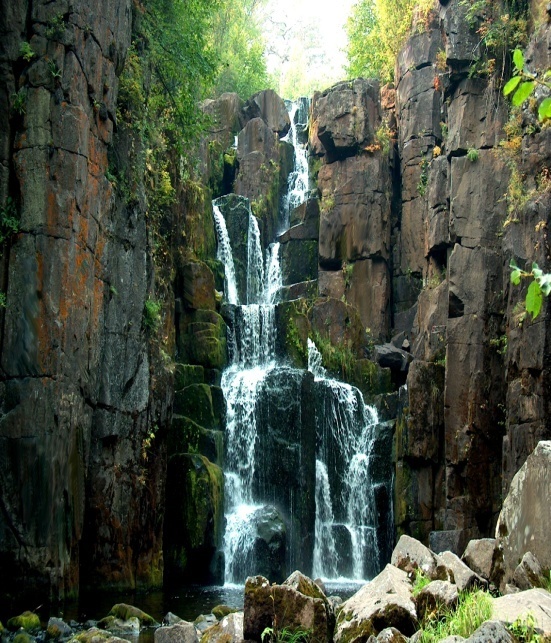 КАТАРМИНСКОГО                                                                                                                     КАТАРМИНСКОГО

                                                                                                                       СЕЛЬСКОГО ПОСЕЛЕНИЯ
ССсРОССИЙСКАЯ ФЕДЕРАЦИЯИРКУТСКАЯ ОБЛАСТЬНИЖНЕУДИНСКИЙ РАЙОНКАТАРМИНСКОГО МУНИЦИПАЛЬНОГО ОБРАЗОВАНИЯСЕЛЬСКОГО ПОСЕЛЕНИЯПОСТАНОВЛЕНИЕНижнеудинский район с.Катарма  тел 7(395)5773980От   03.10. 2019.г.  № 	28						 «Об утверждении отчета об исполнении бюджета Катарминского муниципального образования за 3 квартал 2019 года».       Руководствуясь ст.ст. 264.1, 264.6 Бюджетного кодекса Российской Федерации, ст.52 п.6 Федерального Закона от 06.10.2003 года № 131-ФЗ «Об общих принципах организации местного самоуправления в Российской Федерации», Положением о бюджетном процессе в Катарминском муниципальном образовании, Уставом Катарминского муниципального образования   Администрация Катарминского муниципального образования ПОСТАНОВИЛА:Утвердить отчет об исполнении бюджета Катарминского муниципального образования  за 3 квартал 2019 года по доходам в сумме 3222702,77 рублей, по расходам в сумме      3142167,18  рублей, с дефицитом в сумме 80535,59 рублейУтвердить отчет об исполнении бюджета Катарминского муниципального образования по доходам бюджета по кодам классификации доходов бюджета за 3 квартал 2019 года согласно Приложения  № 1 к настоящему постановлению.Утвердить отчет об исполнении расходов бюджета Катарминского  муниципального образования за 3 квартал 2019 года по ведомственной структуре расходов соответствующего бюджета согласно Приложения  № 2 к настоящему постановлению.Утвердить отчет об исполнении расходов бюджета Катарминского муниципального образования за 3 квартал 2019 года по разделам и подразделам классификации расходов соответствующего бюджета  согласно Приложения № 3 к настоящему постановлению.Утвердить сведения о численности муниципальных служащих органов местного самоуправления работников муниципальных учреждений и фактических затрат на их денежное содержание за 3 квартал 2019 года. согласно Приложения № 4 к настоящему постановлению.Утвердить отчет об исполнении источников финансирования дефицита бюджета по кодам классификации и источников финансирования дефицита бюджета Катарминского муниципального образования за 3 квартал 2019 года согласно приложения  № 5 к настоящему постановлению.Утвердить отчет об использовании средств резервного фонда Катарминского муниципального образования за 3 квартал 2019 года согласно приложения № 6 к настоящему постановлению.Настоящее постановление опубликовать в газете «Вестник Катарминского сельского поселения». Настоящее постановление  вступает в силу со дня его официального опубликования в «Вестнике Катарминского сельского поселения»И.о. Главы Катарминского муниципального образования                            В.Ш. Сайфулина                                                                  Приложение № 1Приложение №3                                                           к Постановлению  Катарминского муниципального образования                                                                                                                                                           № 28  от 03.10.2019г.И.о.главы Катарминского
муниципального образования:   В.Ш.СайфулинаРОССИЙСКАЯ ФЕДЕРАЦИЯИРКУТСКАЯ ОБЛАСТЬДУМАКАТАРМИНСКОГОМУНИЦИПАЛЬНОГО ОБРАЗОВАНИЯРЕШЕНИЕс. Катарма, ул. 	                                                                                   тел.: 8 (395-57) 7-39-80от « 24 » октября 2019 года № 79					                                факс: 8 (395-57) ____E-mail: ka2016mi@yandex.ru«О внесении изменений и дополнений в Решение Думы Катарминского муниципального  образования от 21.12. 2018 года № 51«О передаче части полномочийпо решению вопросов местного значения»В соответствии со статьей 14, частью 4 статьи 15 Федерального закона от 6 октября 2003 года № 131-ФЗ «Об общих принципах организации местного самоуправления в Российской Федерации», статьей 142.5 Бюджетного кодекса Российской Федерации, руководствуясь ст. ст. 10, 33 Устава Катарминского муниципального образования,  решением Думы муниципального района муниципального образования "Нижнеудинский район" от 09.04.2019 года № 11 «Об индексации должностных окладов муниципальных служащих органов местного самоуправления муниципального образования "Нижнеудинский район"»,    Дума Катарминского муниципального образованияРЕШИЛА:Внести в Решение Думы Катарминского муниципального образования от 21 декабря 2018 г. № 51 «О передаче части полномочий по решению вопросов местного значения» следующие изменения и дополнения:Статью 3 изложить в следующей редакции:                                                  «Статья 3 Установить на 2019 год объем межбюджетных трансфертов, передаваемых из бюджета Катарминского муниципального образования в бюджет муниципального образования «Нижнеудинский район», за осуществление части переданных полномочий по решению вопросов местного значения в сумме 381 822  рубля, в том числе:по решению вопроса местного значения-  составление и рассмотрение проекта бюджета поселения, утверждение и исполнение бюджета поселения, осуществление контроля за его исполнением, составление и утверждение отчета об исполнении бюджета – в сумме 375 928 рублей;по решению вопроса местного значения- в области градостроительной деятельности- в сумме 5 894 рубля».Администрации Катарминского муниципального образования заключить дополнительное соглашение к Соглашению о передаче осуществления части полномочий по решению вопросов местного значения с администрацией муниципального района муниципального образования «Нижнеудинский район».      3.    Опубликовать настоящее Решение и дополнительное соглашение  к Соглашению о передаче осуществления части полномочий по решению вопросов местного значения после их подписания  в печатном средстве массовой информации  «Вестник  Катарминского сельского поселения».        4. Настоящее решение вступает в силу  после опубликования дополнительного соглашения, указанного в пункте 2 настоящего решения.И.о.главы администрации Катарминскогомуниципального образования	:Е.А. СаухРОССИЙСКАЯ ФЕДЕРАЦИЯИРКУТСКАЯ ОБЛАСТЬНИЖНЕУДИНСКИЙ РАЙОНД У М АКАТАРМИНСКОГО МУНИЦИПАЛЬНОГО ОБРАЗОВАНИЯСЕЛЬСКОГО ПОСЕЛЕНИЯРЕШЕНИЕКатарма, ул. Катарминская, 13                                                                               От 30  октября  2019 г.  №  80                                                                                                                                                                                                                     «О внесении изменений в решение Думы «О бюджете Катарминского муниципального образования на 2019 год и на плановый период 2020 и 2021 годов»      Руководствуясь ст.14 Федерального Закона «Об общих принципах организации местного самоуправления в Российской Федерации» от 06.10.2003г. № 131-ФЗ, ст.ст. 9, 153 Бюджетного кодекса Российской Федерации, Положением о бюджетном процессе в Катарминском муниципальном образовании, Уставом Катарминского муниципального образования, Дума Катарминского муниципального образования решила:Статья 1Внести в решение Думы от 27 декабря 2018 года № 52 «О бюджете Катарминского муниципального образования на 2019 год и на плановый период 2020 и 2021 годов» следующие изменения:  часть 1 статьи 1  изложить в следующей редакции:          «1.  Утвердить основные характеристики бюджета Катарминского муниципального образования (далее – муниципальное образование) на 2019 год:прогнозируемый общий объем доходов бюджета муниципального образования в сумме 4 687 765,0 рублей, из них объем межбюджетных трансфертов, получаемых из других бюджетов бюджетной системы Российской Федерации, в сумме 4 587 335,0 рублей;общий объем расходов бюджета муниципального образования в сумме 4 699 353,66 рублей;            дефицит бюджета муниципального образования в сумме 11 588,66 рублей. Установить, что превышение дефицита бюджета муниципального образования над ограничениями, установленными статьей 92.1 Бюджетного кодекса Российской Федерации осуществлено в пределах суммы снижения остатков средств на счетах по учету средств бюджета муниципального образования в объеме 7 822,53 рублей;           дефицит бюджета муниципального образования составляет 3,75 % утвержденного общего годового объема доходов местного бюджета без учета остатков средств на счетах по учету средств бюджета и утвержденного объема безвозмездных поступлений»;  пункт 2 статьи 10 изложить в следующей редакции:          «2.  Установить верхний предел муниципального долга:           по состоянию на 1 января 2020 года в размере 3 766,13 рублей, в том числе верхний предел долга по муниципальным гарантиям - 0 рублей;          по состоянию на 1 января 2021 года в размере 8 241,76 рублей, в том числе верхний предел долга по муниципальным гарантиям - 0 рублей;          по состоянию на 1 января 2022 года в размере 13 977,01 рублей, в том числе верхний предел долга по муниципальным гарантиям - 0 рублей»;приложения 1,2,5,7,9,11,13,15,16 изложить в новой редакции (прилагаются).       Статья  2        Настоящее решение вступает в силу после дня его официального опубликования.И.о.Главы  Катарминскогомуниципального образования:                              Е.А.Саух Приложение № 2 к решению ДумыКатарминского муниципального образования№ 80 от 30 октября 2019г.Отчет об исполнении бюджета Катарминского муниципального образования доходам бюджета по кодам классификации доходов бюджета за 3 квартал 2019 годОтчет об исполнении бюджета Катарминского муниципального образования доходам бюджета по кодам классификации доходов бюджета за 3 квартал 2019 годОтчет об исполнении бюджета Катарминского муниципального образования доходам бюджета по кодам классификации доходов бюджета за 3 квартал 2019 годОтчет об исполнении бюджета Катарминского муниципального образования доходам бюджета по кодам классификации доходов бюджета за 3 квартал 2019 годОтчет об исполнении бюджета Катарминского муниципального образования доходам бюджета по кодам классификации доходов бюджета за 3 квартал 2019 годОтчет об исполнении бюджета Катарминского муниципального образования доходам бюджета по кодам классификации доходов бюджета за 3 квартал 2019 годОтчет об исполнении бюджета Катарминского муниципального образования доходам бюджета по кодам классификации доходов бюджета за 3 квартал 2019 годОтчет об исполнении бюджета Катарминского муниципального образования доходам бюджета по кодам классификации доходов бюджета за 3 квартал 2019 годОтчет об исполнении бюджета Катарминского муниципального образования доходам бюджета по кодам классификации доходов бюджета за 3 квартал 2019 годОтчет об исполнении бюджета Катарминского муниципального образования доходам бюджета по кодам классификации доходов бюджета за 3 квартал 2019 годОтчет об исполнении бюджета Катарминского муниципального образования доходам бюджета по кодам классификации доходов бюджета за 3 квартал 2019 годОтчет об исполнении бюджета Катарминского муниципального образования доходам бюджета по кодам классификации доходов бюджета за 3 квартал 2019 годНаименованиеКДКДНазначеноИсполнено% исполненияНаименованиеКДКДНазначеноИсполненоНАЛОГОВЫЕ И НЕНАЛОГОВЫЕ ДОХОДЫ000.1.00.00.00.0.00.0.000.000000.1.00.00.00.0.00.0.000.00099380,0079480,3879,98НАЛОГИ НА ПРИБЫЛЬ, ДОХОДЫ000.1.01.00.00.0.00.0.000.110000.1.01.00.00.0.00.0.000.11029400,0022 200,4775,51Налог на доходы физических лиц000.1.01.02.00.0.01.0.000.110000.1.01.02.00.0.01.0.000.11029400,0022 200,4775,51Налог на доходы физических лиц с доходов, источником которых является налоговый агент, за исключением доходов, в отношении которых исчисление и уплата налога осуществляются в соответствии со статьями 227, 2271 и 228 Налогового кодекса Российской Федерации000.1.01.02.01.0.01.0.000.110000.1.01.02.01.0.01.0.000.11029400,0022 200,7175,51Налог на доходы физических лиц с доходов, источником которых является налоговый агент, за исключением доходов, в отношении которых исчисление и уплата налога осуществляются в соответствии со статьями 227, 2271 и 228 Налогового кодекса Российской Федерации182.1.01.02.01.0.01.0.000.110182.1.01.02.01.0.01.0.000.11029400,0022 200,7175,51Налог на доходы физических лиц с доходов, источником которых является налоговый агент, за исключением доходов, в отношении которых исчисление и уплата налога осуществляются в соответствии со статьями 227, 2271 и 228 Налогового кодекса Российской Федерации (сумма платежа)000.1.01.02.01.0.01.1.000.110000.1.01.02.01.0.01.1.000.1100,00-0,24#ДЕЛ/0!Налог на доходы физических лиц с доходов, источником которых является налоговый агент, за исключением доходов, в отношении которых исчисление и уплата налога осуществляются в соответствии со статьями 227, 2271 и 228 Налогового кодекса Российской Федерации (сумма платежа)182.1.01.02.01.0.01.21000.110182.1.01.02.01.0.01.21000.110-0,24#ДЕЛ/0!НАЛОГИ НА ТОВАРЫ (РАБОТЫ, УСЛУГИ), РЕАЛИЗУЕМЫЕ НА ТЕРРИТОРИИ РОССИЙСКОЙ ФЕДЕРАЦИИ000.1.03.00.00.0.00.0.000.110000.1.03.00.00.0.00.0.000.11065480,0054 268,75,88Акцизы по подакцизным товарам (продукции), производимым на территории Российской Федерации000.1.03.02.00.0.01.0.000.110000.1.03.02.00.0.01.0.000.11065480,0054 268,7582,88Доходы от уплаты акцизов на дизельное топливо, подлежащие распределению между бюджетами субъектов Российской Федерации и местными бюджетами с учетом установленных дифференцированных нормативов отчислений в местные бюджеты000.1.03.02.23.0.01.0.000.110000.1.03.02.23.0.01.0.000.11023740,0024 566,42103,48Доходы от уплаты акцизов на дизельное топливо, подлежащие распределению между бюджетами субъектов Российской Федерации и местными бюджетами с учетом установленных дифференцированных нормативов отчислений в местные бюджеты100.1.03.02.23.0.01.0.000.110100.1.03.02.23.0.01.0.000.11023740,0024 566,42103,48Доходы от уплаты акцизов на моторные масла для дизельных и (или) карбюраторных (инжекторных) двигателей, подлежащие распределению между бюджетами субъектов Российской Федерации и местными бюджетами с учетом установленных дифференцированных нормативов отчислений в местные бюджеты000.1.03.02.24.0.01.0.000.110000.1.03.02.24.0.01.0.000.110170,00186,76109,86Доходы от уплаты акцизов на моторные масла для дизельных и (или) карбюраторных (инжекторных) двигателей, подлежащие распределению между бюджетами субъектов Российской Федерации и местными бюджетами с учетом установленных дифференцированных нормативов отчислений в местные бюджеты100.1.03.02.24.0.01.0.000.110100.1.03.02.24.0.01.0.000.110170,00186,76109,86Доходы от уплаты акцизов на автомобильный бензин, подлежащие распределению между бюджетами субъектов Российской Федерации и местными бюджетами с учетом установленных дифференцированных нормативов отчислений в местные бюджеты000.1.03.02.25.0.01.0.000.110000.1.03.02.25.0.01.0.000.11045 980,0033 670,4973,23Доходы от уплаты акцизов на автомобильный бензин, подлежащие распределению между бюджетами субъектов Российской Федерации и местными бюджетами с учетом установленных дифференцированных нормативов отчислений в местные бюджеты100.1.03.02.25.0.01.0.000.110100.1.03.02.25.0.01.0.000.11045980,0033 670,4973,23Доходы от уплаты акцизов на прямогонный бензин, подлежащие распределению между бюджетами субъектов Российской Федерации и местными бюджетами с учетом установленных дифференцированных нормативов отчислений в местные бюджеты000.1.03.02.26.0.01.0.000.110000.1.03.02.26.0.01.0.000.110-4 410,00-4 154,9294,22Доходы от уплаты акцизов на прямогонный бензин, подлежащие распределению между бюджетами субъектов Российской Федерации и местными бюджетами с учетом установленных дифференцированных нормативов отчислений в местные бюджеты100.1.03.02.26.0.01.0.000.110100.1.03.02.26.0.01.0.000.110-4 410,00-4 154,9294,22НАЛОГИ НА ИМУЩЕСТВО000.1.06.00.00.0.00.0.000.110000.1.06.00.00.0.00.0.000.1103 500,000,000,00Налог на имущество физических лиц000.1.06.01.00.0.00.0.000.110000.1.06.01.00.0.00.0.000.1101 400,000,000,00Налог на имущество физических лиц, взимаемый по ставкам, применяемым к объектам налогообложения, расположенным в границах поселений000.1.06.01.03.0.10.0.000.110000.1.06.01.03.0.10.0.000.110100,000,000,00Налог на имущество физических лиц, взимаемый по ставкам, применяемым к объектам налогообложения, расположенным в границах поселений182.1.06.01.03.0.10.0.000.110182.1.06.01.03.0.10.0.000.110100,000,000,00Налог на имущество физических лиц, взимаемый по ставкам, применяемым к объектам налогообложения, расположенным в границах поселений (сумма платежа)000.1.06.01.03.0.10.1.000.110000.1.06.01.03.0.10.1.000.1101 300,00-1 139,29-87,64Налог на имущество физических лиц, взимаемый по ставкам, применяемым к объектам налогообложения, расположенным в границах поселений (сумма платежа)182.1.06.01.03.0.10.1.000.110182.1.06.01.03.0.10.1.000.1101 300,00-1 139,29-87,64Земельный налог000.1.06.06.00.0.00.0.000.110000.1.06.06.00.0.00.0.000.1102 100,00924,0044,00Земельный налог с физических лиц000.1.06.06.04.0.00.0.000.110000.1.06.06.04.0.00.0.000.1102 100,00924,0044,00Земельный налог с физических лиц, обладающих земельным участком, расположенным в границах сельских поселений000.1.06.06.04.3.10.0.000.110000.1.06.06.04.3.10.0.000.1102 100,000,000,00Земельный налог с физических лиц, обладающих земельным участком, расположенным в границах сельских поселений182.1.06.06.04.3.10.0.000.110182.1.06.06.04.3.10.0.000.1102 100,000,000,00Земельный налог с физических лиц, обладающих земельным участком, расположенным в границах сельских поселений (сумма платежа (перерасчеты, недоимка и задолженность по соответствующему платежу, в том числе по отмененному)000.1.06.06.04.3.10.1.000.110000.1.06.06.04.3.10.1.000.1100,00924,00#ДЕЛ/0!Земельный налог с физических лиц, обладающих земельным участком, расположенным в границах сельских поселений (сумма платежа (перерасчеты, недоимка и задолженность по соответствующему платежу, в том числе по отмененному)182.1.06.06.04.3.10.1.000.110182.1.06.06.04.3.10.1.000.1100,00924,00#ДЕЛ/0!Земельный налог с физических лиц, обладающих земельным участком, расположенным в границах сельских поселений (пени по соответствующему платежу)000.1.06.06.04.3.10.2.100.110000.1.06.06.04.3.10.2.100.1100,00176,45#ДЕЛ/0!Земельный налог с физических лиц, обладающих земельным участком, расположенным в границах сельских поселений (пени по соответствующему платежу)182.1.06.06.04.3.10.2.100.110182.1.06.06.04.3.10.2.100.1100,00176,45#ДЕЛ/0!ГОСУДАРСТВЕННАЯ ПОШЛИНА000.1.08.00.00.0.00.0.000.110000.1.08.00.00.0.00.0.000.1101 000,001 800,00180,00Государственная пошлина за совершение нотариальных действий (за исключением действий, совершаемых консульскими учреждениями Российской Федерации)000.1.08.04.00.0.01.0.000.110000.1.08.04.00.0.01.0.000.1101 000,001 800,00180,00Государственная пошлина за совершение нотариальных действий должностными лицами органов местного самоуправления, уполномоченными в соответствии с законодательными актами Российской Федерации на совершение нотариальных действий000.1.08.04.02.0.01.0.000.110000.1.08.04.02.0.01.0.000.1101 000,001 800,00180,00Государственная пошлина за совершение нотариальных действий должностными лицами органов местного самоуправления, уполномоченными в соответствии с законодательными актами Российской Федерации на совершение нотариальных действий985.1.08.04.02.0.01.0.000.110985.1.08.04.02.0.01.0.000.1101 000,001 800,00180,00Прочие доходы от компенсации затрат бюджетов сельских поселений000.1.13.02.99.5.10.0.000.112000.1.13.02.99.5.10.0.000.1120,001 250,00#ДЕЛ/0!Прочие доходы от компенсации затрат бюджетов сельских поселений985.1.13.02.99.5.10.0.000.113985.1.13.02.99.5.10.0.000.1130,001 250,00ДЕЛ/0!БЕЗВОЗМЕЗДНЫЕ ПОСТУПЛЕНИЯ000.2.00.00.00.0.00.0.000.150000.2.00.00.00.0.00.0.000.1503 986 958,003143222,3978,84БЕЗВОЗМЕЗДНЫЕ ПОСТУПЛЕНИЯ ОТ ДРУГИХ БЮДЖЕТОВ БЮДЖЕТНОЙ СИСТЕМЫ РОССИЙСКОЙ ФЕДЕРАЦИИ000.2.02.00.00.0.00.0.000.150000.2.02.00.00.0.00.0.000.1503 986 958,003143222,3978,84Дотации бюджетам субъектов Российской Федерации и муниципальных образований000.2.02.01.00.0.00.0.000.150000.2.02.01.00.0.00.0.000.1502 386 934,001690798,0070,84Дотации на выравнивание бюджетной обеспеченности000.2.02.01.00.1.00.0.000.150000.2.02.01.00.1.00.0.000.1502 386 934,001690798,0070,84Дотации бюджетам поселений на выравнивание бюджетной обеспеченности000.2.02.01.00.1.10.0.000.150000.2.02.01.00.1.10.0.000.1502 386 934,001690798,0070,84Дотации бюджетам поселений на выравнивание бюджетной обеспеченности985.2.02.15001.10.0000.150985.2.02.15001.10.0000.1502 386 934,001690798,0070,84Дотации бюджетам сельских поселений на поддержку мер по обеспечению сбалансированности бюджетов000.2.02.15002.10.0000.150000.2.02.15002.10.0000.1501 384 224,001279893,0092,46Дотации бюджетам сельских поселений на поддержку мер по обеспечению сбалансированности бюджетов985.2.02.15002.10.0000.150985.2.02.15002.10.0000.1501 384 224,001279893,0092,46Субсидии бюджетам субъектов Российской Федерации и муниципальных образований (межбюджетные субсидии)000.2.02.02.00.0.00.0.000.150000.2.02.02.00.0.00.0.000.150100 000,00100 000,00100,00Прочие субсидии000.2.02.02.99.9.00.0.000.150000.2.02.02.99.9.00.0.000.150100 000,00100 000,00100,00Прочие субсидии бюджетам поселений000.2.02.02.99.9.10.0.000.150000.2.02.02.99.9.10.0.000.150100 000,00100 000,00100,00Прочие субсидии бюджетам поселений985.2.02.02.99.9.10.0.000.150985.2.02.02.99.9.10.0.000.150100 000,00100 000,00100,00Субвенции бюджетам субъектов Российской Федерации и муниципальных образований000.2.02.03.00.0.00.0.000.150000.2.02.03.00.0.00.0.000.150115 800,0072 531,3962,64Субвенции бюджетам на осуществление первичного воинского учета на территориях, где отсутствуют военные комиссариаты000.2.02.03.01.5.00.0.000.150000.2.02.03.01.5.00.0.000.150115 800,0072 531,3962,64Субвенции бюджетам поселений на осуществление первичного воинского учета на территориях, где отсутствуют военные комиссариаты000.2.02.03.01.5.10.0.000.150000.2.02.03.01.5.10.0.000.150115 100,0072 531,3963,02Субвенции бюджетам поселений на осуществление первичного воинского учета на территориях, где отсутствуют военные комиссариаты985.2.02.03.01.5.10.0.000.150985.2.02.03.01.5.10.0.000.150115 100,0072 531,3963,02Субвенции местным бюджетам на выполнение передаваемых полномочий субъектов Российской Федерации000.2.02.03.02.4.00.0.000.150000.2.02.03.02.4.00.0.000.150700,000,000,00Субвенции бюджетам поселений на выполнение передаваемых полномочий субъектов Российской Федерации000.2.02.03.02.4.10.0.000.150000.2.02.03.02.4.10.0.000.150700,000,000,00Субвенции бюджетам поселений на выполнение передаваемых полномочий субъектов Российской Федерации985.2.02.03.02.4.10.0.000.150985.2.02.03.02.4.10.0.000.150700,000,000,00ИТОГО:4086338,003222702,7778,87Приложение №2 к Постановлению АдминистрацииКатарминского муниципального образования№ 28 от "03" октября 2019г.Приложение №2 к Постановлению АдминистрацииКатарминского муниципального образования№ 28 от "03" октября 2019г.Приложение №2 к Постановлению АдминистрацииКатарминского муниципального образования№ 28 от "03" октября 2019г.Приложение №2 к Постановлению АдминистрацииКатарминского муниципального образования№ 28 от "03" октября 2019г.Приложение №2 к Постановлению АдминистрацииКатарминского муниципального образования№ 28 от "03" октября 2019г.Приложение №2 к Постановлению АдминистрацииКатарминского муниципального образования№ 28 от "03" октября 2019г.Приложение №2 к Постановлению АдминистрацииКатарминского муниципального образования№ 28 от "03" октября 2019г.Приложение №2 к Постановлению АдминистрацииКатарминского муниципального образования№ 28 от "03" октября 2019г.Отчет об исполнении расходов бюджета по ведомственной  струткуре расходовОтчет об исполнении расходов бюджета по ведомственной  струткуре расходовОтчет об исполнении расходов бюджета по ведомственной  струткуре расходовОтчет об исполнении расходов бюджета по ведомственной  струткуре расходовОтчет об исполнении расходов бюджета по ведомственной  струткуре расходовОтчет об исполнении расходов бюджета по ведомственной  струткуре расходовОтчет об исполнении расходов бюджета по ведомственной  струткуре расходовОтчет об исполнении расходов бюджета по ведомственной  струткуре расходовОтчет об исполнении расходов бюджета по ведомственной  струткуре расходовОтчет об исполнении расходов бюджета по ведомственной  струткуре расходовОтчет об исполнении расходов бюджета по ведомственной  струткуре расходовОтчет об исполнении расходов бюджета по ведомственной  струткуре расходовОтчет об исполнении расходов бюджета по ведомственной  струткуре расходовОтчет об исполнении расходов бюджета по ведомственной  струткуре расходовОтчет об исполнении расходов бюджета по ведомственной  струткуре расходовКатарминского муниципального образования за 3 квартал 2019 года.Катарминского муниципального образования за 3 квартал 2019 года.Катарминского муниципального образования за 3 квартал 2019 года.Катарминского муниципального образования за 3 квартал 2019 года.Катарминского муниципального образования за 3 квартал 2019 года.Катарминского муниципального образования за 3 квартал 2019 года.Катарминского муниципального образования за 3 квартал 2019 года.Катарминского муниципального образования за 3 квартал 2019 года.Катарминского муниципального образования за 3 квартал 2019 года.Катарминского муниципального образования за 3 квартал 2019 года.Катарминского муниципального образования за 3 квартал 2019 года.Катарминского муниципального образования за 3 квартал 2019 года.Катарминского муниципального образования за 3 квартал 2019 года.Катарминского муниципального образования за 3 квартал 2019 года.Катарминского муниципального образования за 3 квартал 2019 года.Наименование кодаКВСРКФСРКЦСРКВРКОСГУДоп. ЭКУтверждено, руб.Утверждено, руб.Исполнено, руб.Исполнено, руб.Исполнено, %.Администрация Катарминского муниципального образования - администрация сельского поселения9854 097 783,564 097 783,563 142 167,183 142 167,1876,776,776,776,7Функционирование высшего должностного лица субъекта Российской Федерации и муниципального образования9850102490 419,67490 419,67374 343,95374 343,9576,376,376,376,3Заработная плата98501020910049999121211000367 164,00367 164,00279 705,00279 705,0076,276,276,276,2Социальные пособия и компенсации персоналу в денежной форме985010209100499991212660003 119,673 119,673 119,643 119,643 119,643 119,643 119,64100,0Прочие работы, услуги985010209100499991222260000,000,000,000,000,000,000,000,0Начисления на выплаты по оплате труда98501020910049999129213000120 136,00120 136,0091 519,3191 519,3191 519,3191 519,3191 519,3176,2Функционирование Правительства Российской Федерации, высших исполнительных органов государственной власти субъектов Российской Федерации, местных администраций98501042 194 546,372 194 546,371 766 684,821 766 684,821 766 684,821 766 684,821 766 684,8280,5Услуги связи9850104092004999924222100054 200,0054 200,0053 932,5253 932,5253 932,5253 932,5253 932,5299,5Прочие работы, услуги9850104092004999924222600026 930,0026 930,0026 930,0026 930,0026 930,0026 930,0026 930,00100,0Коммунальные услуги98501040920049999244223000127 490,86127 490,86127 217,13127 217,13127 217,13127 217,13127 217,1399,8Работы, услуги по содержанию имущества985010409200499992422250001 900,001 900,001 900,001 900,001 900,001 900,001 900,00100,0Прочие работы, услуги985010409200499992442260000,000,000,000,000,000,000,000,0Работы, услуги по содержанию имущества98501040920049999244225000418,00418,00418,00418,00418,00418,00418,00100,0Страхование985010409200499992442270003 378,413 378,413 378,413 378,413 378,413 378,413 378,41100,0прибретение ГСМ9850104092004999924434300030 784,0030 784,0030 784,0030 784,0030 784,0030 784,0030 784,00100,0Заработная плата985010409200499991212110001 284 655,001 284 655,001 002 483,301 002 483,301 002 483,301 002 483,301 002 483,3078,0Прочие несоциальные выплаты персоналу в денежной форме985010409200499991222120000,000,000,000,000,000,000,000,0Прочие работы, услуги985010409200499991222260000,000,000,000,000,000,000,000,0Начисления на выплаты по оплате труда98501040920049999129213000437 410,00437 410,00348 157,47348 157,47348 157,47348 157,47348 157,4779,6Увеличение стоимости материальных активов985010409200499992443460000,000,000,000,000,000,000,000,0Налоги, пошлины, сборы985010409200499998532920000,670,670,670,670,670,670,67100,0Налоги, пошлины, сборы985010409200499998522910001 939,001 939,001 939,001 939,001 939,001 939,001 939,00100,0Заработная плата98501040920071010121211000225 440,43225 440,43169 544,32169 544,32169 544,32169 544,32169 544,3275,2Резервные фонды98501115 000,005 000,000,000,000,000,000,000,0Прочие расходы985011109400499998702960005 000,005 000,000,000,000,000,000,000,0Другие общегосударственные вопросы9850113700,00700,000,000,000,000.00.00,0Прочие материальные запасы985011309А0073150244340846700,00700,000,000,000,000,000,00,0Мобилизационная и вневойсковая подготовка9850203115 100,00115 100,0072 531,3972 531,3972 531,3972 531,3963,063,0Заработная плата985020309В005118012121100085 170,0085 170,0056 635,4656 635,4656 635,4656 635,4666,566,5Начисления на выплаты по оплате труда985020309В005118012921300025 730,0025 730,0015 895,9315 895,9315 895,9315 895,9361,861,8Прочие материальные запасы985020309В00511802443408464 200,004 200,000,000,000,000,000.00,0Обеспечение пожарной безопасности98503095 300,005 300,000,000,000,000,000,00,0Прочие работы, услуги985030930100499992442260005 300,005 300,000,000,000,000,000,00,0Обеспечение пожарной безопасности98503108 320,008 320,002 320,002 320,002 320,002 320,0027.927,9Страхование985031030100499992442270003 000,003 000,000,000,000,000,000,00,0Увеличение стоимости горюче-смазочных материалов985031030100499992443430002 320,002 320,002 320,002 320,002 320,002 320,00100,0100,0Увеличение стоимости прочих оборотных запасов (материалов)985031030100499992442250003 000,003 000,000,000,000,000,000,00,0Дорожное хозяйство (дорожные фонды)9850409116 785,10116 785,100,000,000,000,000,00,0Работы, услуги по содержанию имущества98504094010049999244225000110 825,53110 825,530,000,000,000,000,00,0Работы, услуги по содержанию имущества985040940100710102442250005 959,575 959,570,000,000,000,000,00,0Коммунальное хозяйство9850502116 033,47116 033,47110 033,47110 033,47110 033,47110 033,4794,894,8Коммунальные услуги985050250100499992442230002 000,002 000,000,000,000,000,000,00,0Прочие работы, услуги985050250200499992442260009 022,479 022,479 022,479 022,479 022,479 022,47100,0100,0Увеличение стоимости основных средств985050250200499992443100000,000,000,000,000,000,000,0#ДЕЛ/0!Увеличение стоимости прочих оборотных запасов (материалов)985050250100499992443460004 000,004 000,000,000,000,000,000,00,0Работы, услуги по содержанию имущества985050250200S2370244225000101 011,00101 011,00101 011,00101 011,00101 011,00101 011,00100,0100,0Благоустройство985050311 000,0011 000,000,000,000,000,000,00,0Прочие работы, услуги985050350300499992442260004 000,004 000,000,000,000,000,000,00,0Увеличение стоимости прочих оборотных запасов (материалов)985050350300499992443460007 000,007 000,000,000,000,000,000,000,0Культура9850801552 351,95552 351,95432 858,05432 858,05432 858,05432 858,05432 858,0578,4Заработная плата98508018020049999111211000166 560,00166 560,00134 164,76134 164,76134 164,76134 164,76134 164,7680,6Начисления на выплаты по оплате труда9850801802004999911921300043 647,0043 647,0039 980,7739 980,7739 980,7739 980,7739 980,7791,6Заработная плата98508018010049999111211000243 796,39243 796,39193 922,07193 922,07193 922,07193 922,07193 922,0779,5Начисления на выплаты по оплате труда9850801801004999911921300079 362,0079 362,0056 171,0956 171,0956 171,0956 171,0956 171,0970,8Прочие работы, услуги985080180100499992422260003 950,003 950,003 950,003 950,003 950,003 950,003 950,00100,0Прочие работы, услуги98508018010049999244226000191,00191,000,000,000,000,000,000,0Коммунальные услуги9850801801004999924422300010 844,6710 844,674 668,474 668,474 668,474 668,474 668,4743,0Работы, услуги по содержанию имущества985080180200499992442250000,000,000,000,000,000,000,00#ДЕЛ/0!Прочие работы, услуги985080180200499992442260000,000,000,000,000,000,000,00#ДЕЛ/0!Увеличение стоимости прочих оборотных запасов (материалов)985080180100499998532920000,890,890,890,890,890,890,89100,0Увеличение стоимости прочих оборотных запасов (материалов)985080180100499992443460000,000,000,000,000,000,000,00#ДЕЛ/0!Увеличение стоимости прочих оборотных запасов (материалов)985080150100499992443460003000,003000,000,000,000,000,000,000,0Налоги, пошлины, сборы985080180100499998512910001000,001000,000,000,000,000,000,000,0Прочие работы, услуги985080180100499992442260000,000,000,000,000,00Пенсионное обеспечение985100187901,0087901,0087 901,0087 901,0087 901,0087 901,0087 901,00100,0Пенсии, пособия, выплачиваемые организациями сектора государственного управления9851001096004999931226300087901,0087901,0087 901,0087 901,0087 901,0087 901,0087 901,00100,0Другие вопросы в области культуры, кинематографии98508042000,002000,002 000,002 000,002 000,002 000,002 000,00100,0Увеличение стоимости прочих материальных запасов однократного применения985080480300499992443490002000,002000,002 000,002 000,002 000,002 000,002 000,00100,0Обслуживание государственного внутреннего и муниципального долга98513011 000,001 000,000,000,00,00,00,00,0Обслуживание внутреннего долга985130109500499997302310001 000,001 000,000,000.00.00.00.00,0Прочие межбюджетные трансферты общего характера9851403391 326,00391 326,00293 494,5075,075,075,075,075,0Межбюджетные трансферты на составление и рассмотрение проекта бюджета поселения, утверждение и исполнение бюджета поселения, осуществление контроля за его исполнением, составление и утверждение отчета об исполнении бюджета поселения9851403090М149999540251801371 175,00371 175,00278 381,2575,075,075,075,075,0Межбюджетные трансферты на исполнение полномочий в области градостроительной деятельности9851403090М2499995402518025 721,005 721,004 290,7575,075,075,075,075,0Межбюджетные трансферты на исполнение полномочий по определению поставщиков (подрядчиков, исполнителей)9851403090М3499995402518033 188,003 188,002 391,0075,075,075,075,075,0Межбюджетные трансферты на исполнение полномочий контрольно-счетных органов поселений9851403090М44999954025180411 242,0011 242,008 431,5075,075,075,075,075,0Итого4 097 783,564 097 783,563 142 167,1876,776,776,776,776,7Отчет об исполнении бюджета Катарминского муниципального образования по разделам и подразделам классификации расходов бюджета за 3 квартал 2019годОтчет об исполнении бюджета Катарминского муниципального образования по разделам и подразделам классификации расходов бюджета за 3 квартал 2019годОтчет об исполнении бюджета Катарминского муниципального образования по разделам и подразделам классификации расходов бюджета за 3 квартал 2019годОтчет об исполнении бюджета Катарминского муниципального образования по разделам и подразделам классификации расходов бюджета за 3 квартал 2019годОтчет об исполнении бюджета Катарминского муниципального образования по разделам и подразделам классификации расходов бюджета за 3 квартал 2019годОтчет об исполнении бюджета Катарминского муниципального образования по разделам и подразделам классификации расходов бюджета за 3 квартал 2019годОтчет об исполнении бюджета Катарминского муниципального образования по разделам и подразделам классификации расходов бюджета за 3 квартал 2019годОтчет об исполнении бюджета Катарминского муниципального образования по разделам и подразделам классификации расходов бюджета за 3 квартал 2019годОтчет об исполнении бюджета Катарминского муниципального образования по разделам и подразделам классификации расходов бюджета за 3 квартал 2019годОтчет об исполнении бюджета Катарминского муниципального образования по разделам и подразделам классификации расходов бюджета за 3 квартал 2019годОтчет об исполнении бюджета Катарминского муниципального образования по разделам и подразделам классификации расходов бюджета за 3 квартал 2019годОтчет об исполнении бюджета Катарминского муниципального образования по разделам и подразделам классификации расходов бюджета за 3 квартал 2019годОтчет об исполнении бюджета Катарминского муниципального образования по разделам и подразделам классификации расходов бюджета за 3 квартал 2019годОтчет об исполнении бюджета Катарминского муниципального образования по разделам и подразделам классификации расходов бюджета за 3 квартал 2019годОтчет об исполнении бюджета Катарминского муниципального образования по разделам и подразделам классификации расходов бюджета за 3 квартал 2019годНаименование кодаКФСРНазначеноИсполнено% исполнения к годовым назначениямАдминистрация Катарминского муниципального образования- администрация сельского поселения4097783,533142167,1876,68Общегосударственные расходы 012690666,012141028,7779,57Функционирование высшего должностного лица субъекта Российской Федерации и муниципального образования0102490 419,64374 343,9576,33Функционирование высшего должностного лица субъекта Российской Федерации и муниципального образования0102490 419,64374 343,9576,33Функционирование Правительства Российской Федерации, высших исполнительных органов государственной власти субъектов Российской Федерации, местных администраций01042 194546,371766684,8280,50Функционирование Правительства Российской Федерации, высших исполнительных органов государственной власти субъектов Российской Федерации, местных администраций01042 194 546,371766684,8280,50Резервные фонды01115 000,000,000,00Резервные фонды01115 000,000,000,00Другие общегосударственные вопросы0113700,000,000,00Другие общегосударственные вопросы0113700,000,000,00Национальная оборона02115 100,0072 531,3963,02Мобилизационная и вневойсковая подготовка0203115 100,0072 531,3963,02Мобилизационная и вневойсковая подготовка0203115 100,0072 531,3963,02Национальная безопасность и правоохранительная деятельность0313 620,002 320,0017,03Защита населения и территории от ЧС03095 300,000,000,00Обслуживание долга131000,00,000,000,000,00Обслуживание  государственного и муниципального долга13011 000,00,000,000,000,00Обслуживание государственного и муниципального долга13011000,00.00.00,00,0Межбюджетные трансферты общего характера  бюджетам бюджетной системы РФ14391 326,0293 494,50293 494,5075,075,0Прочие межбюджетные трансферты общего характера1403391326,00293494,50293494,5075,0075,00Прочие межбюджетные трансферты общего характера4 097783,533142 167,183142 167,1876,6876,68Приложение № 4Приложение № 4Приложение № 4Приложение № 4Приложение № 4Приложение № 4Приложение № 4к Постановлению Катарминскогок Постановлению Катарминскогок Постановлению Катарминскогок Постановлению Катарминскогок Постановлению Катарминскогок Постановлению Катарминскогок Постановлению Катарминскогомуниципального образованиямуниципального образованиямуниципального образованиямуниципального образованиямуниципального образованиямуниципального образованиямуниципального образования№ 28 от "03" октября 2019г. № 28 от "03" октября 2019г. № 28 от "03" октября 2019г. № 28 от "03" октября 2019г. № 28 от "03" октября 2019г. № 28 от "03" октября 2019г. № 28 от "03" октября 2019г. Сведения о численности муниципальных служащих органов местного самоуправления, работников муниципальных учреждений и фактических затратах на их денежное содержание за 3 квартал 2019 года Сведения о численности муниципальных служащих органов местного самоуправления, работников муниципальных учреждений и фактических затратах на их денежное содержание за 3 квартал 2019 года Сведения о численности муниципальных служащих органов местного самоуправления, работников муниципальных учреждений и фактических затратах на их денежное содержание за 3 квартал 2019 года Сведения о численности муниципальных служащих органов местного самоуправления, работников муниципальных учреждений и фактических затратах на их денежное содержание за 3 квартал 2019 года Сведения о численности муниципальных служащих органов местного самоуправления, работников муниципальных учреждений и фактических затратах на их денежное содержание за 3 квартал 2019 года Сведения о численности муниципальных служащих органов местного самоуправления, работников муниципальных учреждений и фактических затратах на их денежное содержание за 3 квартал 2019 года Сведения о численности муниципальных служащих органов местного самоуправления, работников муниципальных учреждений и фактических затратах на их денежное содержание за 3 квартал 2019 года Наименование показателяНаименование показателяНаименование показателяНаименование показателяНаименование показателяЧисленность работников органа местного самоуправленияЧисленность работников органа местного самоуправленияЧисленность работников органа местного самоуправленияЧисленность работников органа местного самоуправленияЧисленность работников органа местного самоуправления99в том числе:в том числе:в том числе:в том числе:в том числе:выборное должностное лицовыборное должностное лицовыборное должностное лицовыборное должностное лицовыборное должностное лицо11муниципальные служащиемуниципальные служащиемуниципальные служащиемуниципальные служащиемуниципальные служащие22технические исполнителитехнические исполнителитехнические исполнителитехнические исполнителитехнические исполнители11вспомогательный персонал (рабочие)вспомогательный персонал (рабочие)вспомогательный персонал (рабочие)вспомогательный персонал (рабочие)вспомогательный персонал (рабочие)55Расходы на обеспечение деятельности органов местного самоуправленияРасходы на обеспечение деятельности органов местного самоуправленияРасходы на обеспечение деятельности органов местного самоуправленияРасходы на обеспечение деятельности органов местного самоуправленияРасходы на обеспечение деятельности органов местного самоуправления2 141 028,772 141 028,77в том числе расходы на оплату труда (руб.)в том числе расходы на оплату труда (руб.)в том числе расходы на оплату труда (руб.)в том числе расходы на оплату труда (руб.)в том числе расходы на оплату труда (руб.)1 451 732,621 451 732,62Численность работников муниципальных учрежденийЧисленность работников муниципальных учрежденийЧисленность работников муниципальных учрежденийЧисленность работников муниципальных учрежденийЧисленность работников муниципальных учреждений22Расходы на обеспечение деятельности работников муниципальных учрежденийРасходы на обеспечение деятельности работников муниципальных учрежденийРасходы на обеспечение деятельности работников муниципальных учрежденийРасходы на обеспечение деятельности работников муниципальных учрежденийРасходы на обеспечение деятельности работников муниципальных учреждений432 858,05432 858,05в том числе расходы на оплату труда (руб.)в том числе расходы на оплату труда (руб.)в том числе расходы на оплату труда (руб.)в том числе расходы на оплату труда (руб.)в том числе расходы на оплату труда (руб.)328 086,83328 086,83И.о. Главы Катарминского МОИ.о. Главы Катарминского МОИ.о. Главы Катарминского МОИ.о. Главы Катарминского МОИ.о. Главы Катарминского МОСайфулина В.Ш. Сайфулина В.Ш.  Приложение № 5  Приложение № 5 к Постановлению  Катарминскомук Постановлению  Катарминскомук Постановлению  Катарминскомук Постановлению  Катарминскомумуниципального образованиямуниципального образованиямуниципального образованиямуниципального образования№  28 от "03" октября 2019г.№  28 от "03" октября 2019г.№  28 от "03" октября 2019г.№  28 от "03" октября 2019г.Отчет об исполнении источников финансирования дефицита бюджета по кодам классификации источников финансирования дефицитов бюджетов Катарминского муниципального образования за 2 квартал 2019 годаОтчет об исполнении источников финансирования дефицита бюджета по кодам классификации источников финансирования дефицитов бюджетов Катарминского муниципального образования за 2 квартал 2019 годаОтчет об исполнении источников финансирования дефицита бюджета по кодам классификации источников финансирования дефицитов бюджетов Катарминского муниципального образования за 2 квартал 2019 годаОтчет об исполнении источников финансирования дефицита бюджета по кодам классификации источников финансирования дефицитов бюджетов Катарминского муниципального образования за 2 квартал 2019 годаОтчет об исполнении источников финансирования дефицита бюджета по кодам классификации источников финансирования дефицитов бюджетов Катарминского муниципального образования за 2 квартал 2019 годаОтчет об исполнении источников финансирования дефицита бюджета по кодам классификации источников финансирования дефицитов бюджетов Катарминского муниципального образования за 2 квартал 2019 годаНаименование показвтеляКод источника финансированияУтвержденоИсполнено% исполнения% исполненияИсточники финансирования дефицита бюджетов - всегох11 545,53-80 535,59-697,55     в том числе:0,00источники внутреннего финансированиях3 723,000,000,00из них:  Кредиты кредитных организаций в валюте Российской Федерации 000 0102000000 0000 0003 723,000,00  Получение кредитов от кредитных организаций в валюте Российской Федерации 000 0102000000 0000 7003 723,000,000,00  Получение кредитов от кредитных организаций бюджетами сельских поселений в валюте Российской Федерации 000 0102000010 0000 7103 723,000,000,00  Бюджетные кредиты от других бюджетов бюджетной системы Российской Федерации 000 0103000000 0000 0000,000,000,00  Бюджетные кредиты от других бюджетов бюджетной системы Российской Федерации в валюте Российской Федерации 000 0103010000 0000 0000,000,00  Погашение бюджетных кредитов, полученных от других бюджетов бюджетной системы Российской Федерации в валюте Российской Федерации 000 0103010000 0000 8000,000,00  Погашение бюджетами сельских поселений кредитов от других бюджетов бюджетной системы Российской Федерации в валюте Российской Федерации 000 0103010010 0000 8100,000,000,00источники внешнего финансирования х0,000,000,00из них:изменение остатков средствх7 822,53-80 535,59-1 029,53  Изменение остатков средств на счетах по учету средств бюджетов 000 0105000000 0000 0007 822,53-80 535,59-1 029,53увеличение остатков средств, всегох-4 089 961,00-3 230 842,0678,99  Увеличение прочих остатков средств бюджетов 000 0105020000 0000 500-4 089 961,00-3 230 842,0678,99  Увеличение прочих остатков денежных средств бюджетов 000 0105020100 0000 510-4 089 961,00-3 230 842,0678,99  Увеличение прочих остатков денежных средств бюджетов сельских поселений 000 0105020110 0000 510-4 089 961,00-3 230 842,0678,99уменьшение остатков средств, всегох4 097 783,533 150 306,4776,88  Уменьшение прочих остатков средств бюджетов 000 0105020000 0000 6004 097 783,533 150 306,4776,88  Уменьшение прочих остатков денежных средств бюджетов 000 0105020100 0000 6104 097 783,533 150 306,4776,88  Уменьшение прочих остатков денежных средств бюджетов сельских поселений 000 0105020110 0000 6104 097 783,533 150 306,4776,88И.о. Главы Катарминского  МОСайфулина В.Ш. И.о. Главы Катарминского  МОСайфулина В.Ш. И.о. Главы Катарминского  МОСайфулина В.Ш. И.о. Главы Катарминского  МОСайфулина В.Ш. И.о. Главы Катарминского  МОСайфулина В.Ш. И.о. Главы Катарминского  МОСайфулина В.Ш. Приложение № 6Приложение № 6Приложение № 6Приложение № 6Приложение № 6Приложение № 6Приложение № 6Приложение № 6Приложение № 6Приложение № 6Приложение № 6Приложение № 6Приложение № 6Приложение № 6Приложение № 6к Постановлению Администрации к Постановлению Администрации к Постановлению Администрации к Постановлению Администрации к Постановлению Администрации к Постановлению Администрации к Постановлению Администрации к Постановлению Администрации к Постановлению Администрации к Постановлению Администрации к Постановлению Администрации к Постановлению Администрации к Постановлению Администрации к Постановлению Администрации к Постановлению Администрации Катарминского муниципального образованияКатарминского муниципального образованияКатарминского муниципального образованияКатарминского муниципального образованияКатарминского муниципального образованияКатарминского муниципального образованияКатарминского муниципального образованияКатарминского муниципального образованияКатарминского муниципального образованияКатарминского муниципального образованияКатарминского муниципального образованияКатарминского муниципального образованияКатарминского муниципального образованияКатарминского муниципального образованияКатарминского муниципального образования№ 28 от "03" октября 2019г. № 28 от "03" октября 2019г. № 28 от "03" октября 2019г. № 28 от "03" октября 2019г. № 28 от "03" октября 2019г. № 28 от "03" октября 2019г. № 28 от "03" октября 2019г. № 28 от "03" октября 2019г. № 28 от "03" октября 2019г. № 28 от "03" октября 2019г. № 28 от "03" октября 2019г. № 28 от "03" октября 2019г. № 28 от "03" октября 2019г. № 28 от "03" октября 2019г. № 28 от "03" октября 2019г. Отчет об использовании средств резервного фондаОтчет об использовании средств резервного фондаОтчет об использовании средств резервного фондаОтчет об использовании средств резервного фондаОтчет об использовании средств резервного фондаОтчет об использовании средств резервного фондаОтчет об использовании средств резервного фондаОтчет об использовании средств резервного фондаОтчет об использовании средств резервного фондаОтчет об использовании средств резервного фондаОтчет об использовании средств резервного фондаОтчет об использовании средств резервного фондаОтчет об использовании средств резервного фондаОтчет об использовании средств резервного фондаОтчет об использовании средств резервного фондаКатарминского муниципального образованияКатарминского муниципального образованияКатарминского муниципального образованияКатарминского муниципального образованияКатарминского муниципального образованияКатарминского муниципального образованияКатарминского муниципального образованияКатарминского муниципального образованияКатарминского муниципального образованияКатарминского муниципального образованияКатарминского муниципального образованияКатарминского муниципального образованияКатарминского муниципального образованияКатарминского муниципального образованияКатарминского муниципального образованияза 3 квартал 2019 годаза 3 квартал 2019 годаза 3 квартал 2019 годаза 3 квартал 2019 годаза 3 квартал 2019 годаза 3 квартал 2019 годаза 3 квартал 2019 годаза 3 квартал 2019 годаза 3 квартал 2019 годаза 3 квартал 2019 годаза 3 квартал 2019 годаза 3 квартал 2019 годаза 3 квартал 2019 годаза 3 квартал 2019 годаза 3 квартал 2019 года№ п/пУтвержден объем резервного фонда администрации Катарминского муниципального образования Утвержден объем резервного фонда администрации Катарминского муниципального образования Реквизиты распоряжения администрации Катарминского муниципального образованияНаправление средствПолучательПолучательСумма по распоряжениюСумма по распоряжениюСумма по распоряжениюИсполнено15 000,000005000,00Всего0,00,0Приложение №  1к решению Думы Катарминского муниципального образованияКатарминского муниципального образованияКатарминского муниципального образования№  80   от “  30   ”    октября   2019 г.№  80   от “  30   ”    октября   2019 г.№  80   от “  30   ”    октября   2019 г.ПрогнозируемыеПрогнозируемыеПрогнозируемыедоходы бюджета Катарминского муниципального образования на 2019 годдоходы бюджета Катарминского муниципального образования на 2019 годдоходы бюджета Катарминского муниципального образования на 2019 годнаименованиеКБКсумма,рубНАЛОГОВЫЕ И НЕНАЛОГОВЫЕ ДОХОДЫ  1  00  00000  00  0000  000100 430,00НАЛОГИ НА ПРИБЫЛЬ, ДОХОДЫ  1  01  00000  00  0000  00030 000,00Налог на доходы физических лиц  1  01  02000  01  0000  11030 000,00Налог на доходы физических лиц с доходов, источником которых является налоговый агент, за исключением доходов, в отношении которых исчисление и уплата налога осуществляются в соответствии со статьями 227, 227.1 и 228 Налогового кодекса Российской Федерации  1  01  02010  01  0000  11030 000,00НАЛОГИ НА ТОВАРЫ (РАБОТЫ, УСЛУГИ), РЕАЛИЗУЕМЫЕ НА ТЕРРИТОРИИ РОССИЙСКОЙ ФЕДЕРАЦИИ1  03  00000  00  0000  11065 480,00Акцизы по подакцизным товарам (продукции), производимым на территории Российской Федерации1  03  02000  01  0000  11065 480,00Доходы от уплаты акцизов на дизельное топливо, подлежащие распределению между бюджетами субъектов Российской Федерации и местными бюджетами с учетом установленных дифференцированных нормативов отчислений в местные бюджеты (по нормативам, установленным Федеральным законом о федеральном бюджете в целях формирования дорожных фондов субъектов Российской Федерации)1  03  02231  01  0000  11029 640,00Доходы от уплаты акцизов на моторные масла для дизельных и (или) карбюраторных (инжекторных) двигателей, подлежащие распределению между бюджетами субъектов Российской Федерации и местными бюджетами с учетом установленных дифференцированных нормативов отчислений в местные бюджеты (по нормативам, установленным Федеральным законом о федеральном бюджете в целях формирования дорожных фондов субъектов Российской Федерации)1  03  02241  01  0000  110225,00Доходы от уплаты акцизов на автомобильный бензин, подлежащие распределению между бюджетами субъектов Российской Федерации и местными бюджетами с учетом установленных дифференцированных нормативов отчислений в местные бюджеты (по нормативам, установленным Федеральным законом о федеральном бюджете в целях формирования дорожных фондов субъектов Российской Федерации)1  03  02251  01  0000  11040 625,00Доходы от уплаты акцизов на прямогонный бензин, подлежащие распределению между бюджетами субъектов Российской Федерации и местными бюджетами с учетом установленных дифференцированных нормативов отчислений в местные бюджеты (по нормативам, установленным Федеральным законом о федеральном бюджете в целях формирования дорожных фондов субъектов Российской Федерации)1  03  02261  01  0000  110-5 010,00НАЛОГИ НА ИМУЩЕСТВО  1  06  00000  00  0000  0001 900,00Налог на имущество физических лиц  1  06  01000  00  0000  1100,00Налог на имущество физических лиц, взимаемый по ставкам, применяемым к объектам налогообложения, расположенным в границах сельских сельских поселений  1  06  01030  10  0000  1100,00Земельный налог  1  06  06000  00  0000  1101 900,00Земельный налог с физических лиц  1  06  06040  00  0000  1101 900,00Земельный налог с физических лиц, обладающих земельным участком, расположенным в границах сельских поселений  1  06  06043  10  0000  1101 900,00ГОСУДАРСТВЕННАЯ ПОШЛИНА1  08  00000  00  0000 0001 800,00Государственная пошлина за совершение нотариальных действий (за исключением действий, совершаемых консульскими учреждениями Российской Федерации) 1  08  04000  01  0000 1101 800,00Государственная пошлина за совершение нотариальных действий должностными лицами органов местного самоуправления, уполномоченными в соответствии с законодательными актами Российской Федерации на совершение нотариальных действий 1  08  04020  01  0000 1101 800,00ДОХОДЫ ОТ ОКАЗАНИЯ ПЛАТНЫХ УСЛУГ И КОМПЕНСАЦИИ ЗАТРАТ ГОСУДАРСТВА  1  13  00000  00  0000  1301 250,00Доходы от компенсации затрат государства  1  13  02000  00  0000  1301 250,00Прочие доходы от компенсации затрат бюджетов сельских поселений  1  13  02995  10  0000 1301 250,00БЕЗВОЗМЕЗДНЫЕ ПОСТУПЛЕНИЯ  2  00  00000  00  0000  0004 587 335,00Безвозмездные поступления от других бюджетов бюджетной системы РФ 2  02  00000 00  0000  0004 587 335,00Дотации бюджетам субъектов РФ и муниципальных образований  2  02  10000  00  0000  1504 371 535,00Дотации на выравнивание  бюджетной обеспеченности  2  02  15001  00  0000  1502 646 886,00Дотации бюджетам сельских поселений на выравнивание  бюджетной обеспеченности  2  02  15001  10  0000  1502 646 886,00Дотации бюджетам  на поддержку мер по обеспечению сбалансированности бюджетов  2  02  15002  00  0000  1501 724 649,00Дотации бюджетам сельских поселений на поддержку мер по обеспечению сбалансированности бюджетов  2  02  15002  10  0000  1501 724 649,00Субсидии бюджетам субъектов РФ и муниципальных образований (межбюджетные субсидии)  2  02  20000  00  0000  150100 000,00Прочие субсидии  2  02  29999  00  0000 150100 000,00Прочие субсидии бюджетам сельских поселений  2  02  29999  10  0000  150100 000,00Субвенции бюджетам субъектов РФ и муниципальных образований  2  02  30000  00  0000  150115 800,00Субвенции местным бюджетам на выполнение передаваемых полномочий субъектов Российской Федерации  2  02  30024  00  0000  150700,00Субвенции бюджетам сельских поселений на выполнение передаваемых полномочий субъектов Российской Федерации  2  02  30024  10  0000  150700,00Субвенции бюджетам на осуществление первичного воинского учета на территориях, где отсутствуют военные комиссариаты  2  02  35118 00  0000  150115 100,00Субвенции бюджетам сельских поселений на осуществление первичного воинского учета на территориях, где отсутствуют военные комиссариаты  2  02  35118 10  0000  150115 100,00Итого доходов Итого доходов 4 687 765,00И.о.Главы КатарминскогоИ.о.Главы КатарминскогоИ.о.Главы КатарминскогоИ.о.Главы КатарминскогоИ.о.Главы Катарминскогомуниципального образования:                                                Е.А.Саухмуниципального образования:                                                Е.А.Саухмуниципального образования:                                                Е.А.Саухмуниципального образования:                                                Е.А.СаухПрогнозируемыеПрогнозируемыеПрогнозируемыеПрогнозируемыеПрогнозируемыеПрогнозируемыеПрогнозируемыеПрогнозируемыеПрогнозируемыеПрогнозируемыедоходы бюджета Катарминского муниципального образования  на плановый период 2020 и 2021 годовдоходы бюджета Катарминского муниципального образования  на плановый период 2020 и 2021 годовдоходы бюджета Катарминского муниципального образования  на плановый период 2020 и 2021 годовдоходы бюджета Катарминского муниципального образования  на плановый период 2020 и 2021 годовдоходы бюджета Катарминского муниципального образования  на плановый период 2020 и 2021 годовдоходы бюджета Катарминского муниципального образования  на плановый период 2020 и 2021 годовдоходы бюджета Катарминского муниципального образования  на плановый период 2020 и 2021 годовдоходы бюджета Катарминского муниципального образования  на плановый период 2020 и 2021 годовдоходы бюджета Катарминского муниципального образования  на плановый период 2020 и 2021 годовдоходы бюджета Катарминского муниципального образования  на плановый период 2020 и 2021 годовнаименованиеКБКсумма,рубсумма,рубсумма,рубсумма,рубсумма,рубсумма,рубсумма,рубсумма,рубнаименованиеКБК20202020202120212021202120212021НАЛОГОВЫЕ И НЕНАЛОГОВЫЕ ДОХОДЫ  1  00  00000  00  0000  000119 350,00119 350,00152 940,00152 940,00152 940,00152 940,00152 940,00152 940,00НАЛОГИ НА ПРИБЫЛЬ, ДОХОДЫ  1  01  00000  00  0000  00030 900,0030 900,0033 100,0033 100,0033 100,0033 100,0033 100,0033 100,00Налог на доходы физических лиц  1  01  02000  01  0000  11030 900,0030 900,0033 100,0033 100,0033 100,0033 100,0033 100,0033 100,00Налог на доходы физических лиц с доходов, источником которых является налоговый агент, за исключением доходов, в отношении которых исчисление и уплата налога осуществляются в соответствии со статьями 227, 227.1 и 228 Налогового кодекса Российской Федерации  1  01  02010  01  0000  11030 900,0030 900,0033 100,0033 100,0033 100,0033 100,0033 100,0033 100,00НАЛОГИ НА ТОВАРЫ (РАБОТЫ, УСЛУГИ), РЕАЛИЗУЕМЫЕ НА ТЕРРИТОРИИ РОССИЙСКОЙ ФЕДЕРАЦИИ1  03  00000  00  0000  11084 050,0084 050,00116 440,00116 440,00116 440,00116 440,00116 440,00116 440,00Акцизы по подакцизным товарам (продукции), производимым на территории Российской Федерации1  03  02000  01  0000  11084 050,0084 050,00116 440,00116 440,00116 440,00116 440,00116 440,00116 440,00Доходы от уплаты акцизов на дизельное топливо, подлежащие распределению между бюджетами субъектов Российской Федерации и местными бюджетами с учетом установленных дифференцированных нормативов отчислений в местные бюджеты (по нормативам, установленным Федеральным законом о федеральном бюджете в целях формирования дорожных фондов субъектов Российской Федерации)1  03  02231  01  0000  11030 460,0030 460,0042 110,0042 110,0042 110,0042 110,0042 110,0042 110,00Доходы от уплаты акцизов на моторные масла для дизельных и (или) карбюраторных (инжекторных) двигателей, подлежащие распределению между бюджетами субъектов Российской Федерации и местными бюджетами с учетом установленных дифференцированных нормативов отчислений в местные бюджеты (по нормативам, установленным Федеральным законом о федеральном бюджете в целях формирования дорожных фондов субъектов Российской Федерации)1  03  02241  01  0000  110200,00200,00270,00270,00270,00270,00270,00270,00Доходы от уплаты акцизов на автомобильный бензин, подлежащие распределению между бюджетами субъектов Российской Федерации и местными бюджетами с учетом установленных дифференцированных нормативов отчислений в местные бюджеты (по нормативам, установленным Федеральным законом о федеральном бюджете в целях формирования дорожных фондов субъектов Российской Федерации)1  03  02251  01  0000  11059 060,0059 060,0081 680,0081 680,0081 680,0081 680,0081 680,0081 680,00Доходы от уплаты акцизов на прямогонный бензин, подлежащие распределению между бюджетами субъектов Российской Федерации и местными бюджетами с учетом установленных дифференцированных нормативов отчислений в местные бюджеты (по нормативам, установленным Федеральным законом о федеральном бюджете в целях формирования дорожных фондов субъектов Российской Федерации)1  03  02261  01  0000  110-5 670,00-5 670,00-7 620,00-7 620,00-7 620,00-7 620,00-7 620,00-7 620,00НАЛОГИ НА ИМУЩЕСТВО  1  06  00000  00  0000  0003 400,003 400,003 400,003 400,003 400,003 400,003 400,003 400,00Налог на имущество физических лиц  1  06  01000  00  0000  1101 300,001 300,001 300,001 300,001 300,001 300,001 300,001 300,00Налог на имущество физических лиц, взимаемый по ставкам, применяемым к объектам налогообложения, расположенным в границах сельских сельских поселений  1  06  01030  10  0000  1101 300,001 300,001 300,001 300,001 300,001 300,001 300,001 300,00Земельный налог  1  06  06000  00  0000  1102 100,002 100,002 100,002 100,002 100,002 100,002 100,002 100,00Земельный налог с физических лиц  1  06  06040  00  0000  1102 100,002 100,002 100,002 100,002 100,002 100,002 100,002 100,00Земельный налог с физических лиц, обладающих земельным участком, расположенным в границах сельских поселений  1  06  06043  10  0000  1102 100,002 100,002 100,002 100,002 100,002 100,002 100,002 100,00ГОСУДАРСТВЕННАЯ ПОШЛИНА1  08  00000  00  0000 0001 000,001 000,000,000,000,000,000,000,00Государственная пошлина за совершение нотариальных действий (за исключением действий, совершаемых консульскими учреждениями Российской Федерации) 1  08  04000  01  0000 1101 000,001 000,000,000,000,000,000,000,00Государственная пошлина за совершение нотариальных действий должностными лицами органов местного самоуправления, уполномоченными в соответствии с законодательными актами Российской Федерации на совершение нотариальных действий 1  08  04020  01  0000 1101 000,001 000,000,000,000,000,000,000,00БЕЗВОЗМЕЗДНЫЕ ПОСТУПЛЕНИЯ  2  00  00000  00  0000  0001 297 367,001 297 367,001 309 935,001 309 935,001 309 935,001 309 935,001 309 935,001 309 935,00Безвозмездные поступления от других бюджетов бюджетной системы РФ 2  02  00000 00  0000  0001 297 367,001 297 367,001 309 935,001 309 935,001 309 935,001 309 935,001 309 935,001 309 935,00Дотации бюджетам субъектов РФ и муниципальных образований  2  02  10000  00  0000  1501 181 567,001 181 567,001 194 135,001 194 135,001 194 135,001 194 135,001 194 135,001 194 135,00Дотации на выравнивание  бюджетной обеспеченности  2  02  15001  00  0000  1501 181 567,001 181 567,001 194 135,001 194 135,001 194 135,001 194 135,001 194 135,001 194 135,00Дотации бюджетам сельских поселений на выравнивание  бюджетной обеспеченности  2  02  15001  10  0000  1501 181 567,001 181 567,001 194 135,001 194 135,001 194 135,001 194 135,001 194 135,001 194 135,00Дотации бюджетам  на поддержку мер по обеспечению сбалансированности бюджетов  2  02  15002  00  0000  1500,000,000,000,000,000,000,000,00Дотации бюджетам сельских поселений на поддержку мер по обеспечению сбалансированности бюджетов  2  02  15002  10  0000  1500,000,000,000,000,000,000,000,00Субсидии бюджетам субъектов РФ и муниципальных образований (межбюджетные субсидии)  2  02  20000  00  0000  1500,000,000,000,000,000,000,000,00Прочие субсидии  2  02  29999  00  0000 1500,000,000,000,000,000,000,000,00Прочие субсидии бюджетам сельских поселений  2  02  29999  10  0000  150Субвенции бюджетам субъектов РФ и муниципальных образований  2  02  30000  00  0000  150115 800,00115 800,00115 800,00115 800,00115 800,00115 800,00115 800,00115 800,00Субвенции местным бюджетам на выполнение передаваемых полномочий субъектов Российской Федерации  2  02  30024  00  0000  150700,00700,00700,00700,00700,00700,00700,00700,00Субвенции бюджетам сельских поселений на выполнение передаваемых полномочий субъектов Российской Федерации  2  02  30024  10  0000  150700,00700,00700,00700,00700,00700,00700,00700,00Субвенции бюджетам на осуществление первичного воинского учета на территориях, где отсутствуют военные комиссариаты  2  02  35118 00  0000  150115 100,00115 100,00115 100,00115 100,00115 100,00115 100,00115 100,00115 100,00Субвенции бюджетам сельских поселений на осуществление первичного воинского учета на территориях, где отсутствуют военные комиссариаты  2  02  35118 10  0000  150115 100,00115 100,00115 100,00115 100,00115 100,00115 100,00115 100,00115 100,00Итого доходов Итого доходов 1 416 717,001 416 717,001 462 875,001 462 875,001 462 875,001 462 875,001 462 875,001 462 875,00И.о. Главы Катарминскогомуниципального образования:                                                   Е.А.СаухИ.о. Главы Катарминскогомуниципального образования:                                                   Е.А.СаухИ.о. Главы Катарминскогомуниципального образования:                                                   Е.А.СаухИ.о. Главы Катарминскогомуниципального образования:                                                   Е.А.СаухИ.о. Главы Катарминскогомуниципального образования:                                                   Е.А.СаухИ.о. Главы Катарминскогомуниципального образования:                                                   Е.А.СаухИ.о. Главы Катарминскогомуниципального образования:                                                   Е.А.СаухИ.о. Главы Катарминскогомуниципального образования:                                                   Е.А.СаухИ.о. Главы Катарминскогомуниципального образования:                                                   Е.А.СаухИ.о. Главы Катарминскогомуниципального образования:                                                   Е.А.СаухИ.о. Главы Катарминскогомуниципального образования:                                                   Е.А.СаухИ.о. Главы Катарминскогомуниципального образования:                                                   Е.А.СаухИ.о. Главы Катарминскогомуниципального образования:                                                   Е.А.СаухИ.о. Главы Катарминскогомуниципального образования:                                                   Е.А.СаухИ.о. Главы Катарминскогомуниципального образования:                                                   Е.А.СаухИ.о. Главы Катарминскогомуниципального образования:                                                   Е.А.СаухИ.о. Главы Катарминскогомуниципального образования:                                                   Е.А.СаухИ.о. Главы Катарминскогомуниципального образования:                                                   Е.А.СаухИ.о. Главы Катарминскогомуниципального образования:                                                   Е.А.СаухИ.о. Главы Катарминскогомуниципального образования:                                                   Е.А.СаухПриложение № 5Приложение № 5Приложение № 5Приложение № 5к решению Думы к решению Думы к решению Думы к решению Думы Катарминского муниципального образованияКатарминского муниципального образованияКатарминского муниципального образованияКатарминского муниципального образованияКатарминского муниципального образованияКатарминского муниципального образованияКатарминского муниципального образования№  80     от   “  30   ” октября  2019 г.№  80     от   “  30   ” октября  2019 г.№  80     от   “  30   ” октября  2019 г.№  80     от   “  30   ” октября  2019 г.№  80     от   “  30   ” октября  2019 г.№  80     от   “  30   ” октября  2019 г.№  80     от   “  30   ” октября  2019 г.БЕЗВОЗМЕЗДНЫЕ ПОСТУПЛЕНИЯ В БЮДЖЕТ МУНИЦИПАЛЬНОГО ОБРАЗОВАНИЯ НА 2019 ГОД.БЕЗВОЗМЕЗДНЫЕ ПОСТУПЛЕНИЯ В БЮДЖЕТ МУНИЦИПАЛЬНОГО ОБРАЗОВАНИЯ НА 2019 ГОД.БЕЗВОЗМЕЗДНЫЕ ПОСТУПЛЕНИЯ В БЮДЖЕТ МУНИЦИПАЛЬНОГО ОБРАЗОВАНИЯ НА 2019 ГОД.БЕЗВОЗМЕЗДНЫЕ ПОСТУПЛЕНИЯ В БЮДЖЕТ МУНИЦИПАЛЬНОГО ОБРАЗОВАНИЯ НА 2019 ГОД.БЕЗВОЗМЕЗДНЫЕ ПОСТУПЛЕНИЯ В БЮДЖЕТ МУНИЦИПАЛЬНОГО ОБРАЗОВАНИЯ НА 2019 ГОД.БЕЗВОЗМЕЗДНЫЕ ПОСТУПЛЕНИЯ В БЮДЖЕТ МУНИЦИПАЛЬНОГО ОБРАЗОВАНИЯ НА 2019 ГОД.БЕЗВОЗМЕЗДНЫЕ ПОСТУПЛЕНИЯ В БЮДЖЕТ МУНИЦИПАЛЬНОГО ОБРАЗОВАНИЯ НА 2019 ГОД.Наименование Наименование Наименование Сумма, руб.Сумма, руб.Дотация на выравнивание бюджетной обеспеченности поселений из районного фонда финансовой поддержки поселенийДотация на выравнивание бюджетной обеспеченности поселений из районного фонда финансовой поддержки поселенийДотация на выравнивание бюджетной обеспеченности поселений из районного фонда финансовой поддержки поселений2 415 486,002 415 486,00Дотация на выравнивание бюджетной обеспеченности поселений из фонда финансовой поддержки поселений Иркутской областиДотация на выравнивание бюджетной обеспеченности поселений из фонда финансовой поддержки поселений Иркутской областиДотация на выравнивание бюджетной обеспеченности поселений из фонда финансовой поддержки поселений Иркутской области231 400,00231 400,00231 400,00231 400,00Межбюджетные трансферты в форме дотаций на поддержку мер по обеспечению сбалансированности бюджетов поселений (из бюджета муниципального района)Межбюджетные трансферты в форме дотаций на поддержку мер по обеспечению сбалансированности бюджетов поселений (из бюджета муниципального района)Межбюджетные трансферты в форме дотаций на поддержку мер по обеспечению сбалансированности бюджетов поселений (из бюджета муниципального района)1 724 649,001 724 649,001 724 649,001 724 649,00Субсидия на реализацию мероприятий перечня проектов народных инициатив Субсидия на реализацию мероприятий перечня проектов народных инициатив Субсидия на реализацию мероприятий перечня проектов народных инициатив 100 000,00100 000,00100 000,00100 000,00Субвенции на осуществление областного государственного полномочия по определению перечня должностных лиц органов местного самоуправления, уполномоченных составлять протоколы об административных правонарушениях, предусмотренных отдельными законами Иркутской области об административной ответственности (за счёт средств областного бюджета)Субвенции на осуществление областного государственного полномочия по определению перечня должностных лиц органов местного самоуправления, уполномоченных составлять протоколы об административных правонарушениях, предусмотренных отдельными законами Иркутской области об административной ответственности (за счёт средств областного бюджета)Субвенции на осуществление областного государственного полномочия по определению перечня должностных лиц органов местного самоуправления, уполномоченных составлять протоколы об административных правонарушениях, предусмотренных отдельными законами Иркутской области об административной ответственности (за счёт средств областного бюджета)700,00700,00700,00700,00Субвенция на осуществление первичного воинского учета на территориях, где отсутствуют военные комиссариаты (за счёт средств федерального бюджета)Субвенция на осуществление первичного воинского учета на территориях, где отсутствуют военные комиссариаты (за счёт средств федерального бюджета)Субвенция на осуществление первичного воинского учета на территориях, где отсутствуют военные комиссариаты (за счёт средств федерального бюджета)115 100,00115 100,00115 100,00115 100,00ИТОГО:ИТОГО:ИТОГО:4 587 335,004 587 335,004 587 335,004 587 335,00И.о.Главы КатарминскогоИ.о.Главы КатарминскогоИ.о.Главы Катарминскогомуниципального образования:                                                    Е.А.Саухмуниципального образования:                                                    Е.А.Саухмуниципального образования:                                                    Е.А.Саухмуниципального образования:                                                    Е.А.Саухмуниципального образования:                                                    Е.А.Саухмуниципального образования:                                                    Е.А.Саухмуниципального образования:                                                    Е.А.СаухПриложение № 7Приложение № 7Приложение № 7к решению Думык решению Думык решению ДумыКатарминского муниципального образованияКатарминского муниципального образованияКатарминского муниципального образования№   80    от  "   30    "   октября   2019 г.№   80    от  "   30    "   октября   2019 г.№   80    от  "   30    "   октября   2019 г.Межбюджетные трансферты на осуществление части полномочий по решению вопросов местного значения из бюджетов поселений бюджету муниципального района в соответствии с заключенным соглашением на 2019 год.Межбюджетные трансферты на осуществление части полномочий по решению вопросов местного значения из бюджетов поселений бюджету муниципального района в соответствии с заключенным соглашением на 2019 год.Межбюджетные трансферты на осуществление части полномочий по решению вопросов местного значения из бюджетов поселений бюджету муниципального района в соответствии с заключенным соглашением на 2019 год.Наименование переданных полномочийНаименование переданных полномочий2019 год, руб.Наименование переданных полномочийНаименование переданных полномочий2019 год, руб.Межбюджетные трансферты на исполнение полномочий по формированию, исполнению бюджета поселения и контролю за исполнением бюджетаМежбюджетные трансферты на исполнение полномочий по формированию, исполнению бюджета поселения и контролю за исполнением бюджета375 928,00Межбюджетные трансферты на исполнение полномочий в области градостроительной деятельностиМежбюджетные трансферты на исполнение полномочий в области градостроительной деятельности5 894,00Межбюджетные трансферты на исполнение полномочий по определению поставщиков (подрядчиков, исполнителей)Межбюджетные трансферты на исполнение полномочий по определению поставщиков (подрядчиков, исполнителей)3 284,00Межбюджетные трансферты на исполнение полномочий контрольно-счетных органов поселенийМежбюджетные трансферты на исполнение полномочий контрольно-счетных органов поселений11 578,00Итого:Итого:396 684,00И.о.Главы КатарминскогоИ.о.Главы Катарминскогомуниципального образования:                                                     Е.А.Саухмуниципального образования:                                                     Е.А.Саухмуниципального образования:                                                     Е.А.СаухПриложение № 9Приложение № 9Приложение № 9Приложение № 9Приложение № 9Приложение № 9Приложение № 9Приложение № 9Приложение № 9Приложение № 9Приложение № 9к решению Думы к решению Думы к решению Думы к решению Думы к решению Думы к решению Думы к решению Думы к решению Думы к решению Думы к решению Думы к решению Думы Катарминского муниципального образованияКатарминского муниципального образованияКатарминского муниципального образованияКатарминского муниципального образованияКатарминского муниципального образованияКатарминского муниципального образованияКатарминского муниципального образованияКатарминского муниципального образованияКатарминского муниципального образованияКатарминского муниципального образованияКатарминского муниципального образования№  80  от “  30   ”  октября 2019 г.№  80  от “  30   ”  октября 2019 г.№  80  от “  30   ”  октября 2019 г.№  80  от “  30   ”  октября 2019 г.№  80  от “  30   ”  октября 2019 г.№  80  от “  30   ”  октября 2019 г.№  80  от “  30   ”  октября 2019 г.№  80  от “  30   ”  октября 2019 г.№  80  от “  30   ”  октября 2019 г.№  80  от “  30   ”  октября 2019 г.№  80  от “  30   ”  октября 2019 г.РАСПРЕДЕЛЕНИЕ БЮДЖЕТНЫХ АССИГНОВАНИЙ ПО РАЗДЕЛАМ, ПОДРАЗДЕЛАМ, ЦЕЛЕВЫМ СТАТЬЯМ (МУНИЦИПАЛЬНЫМ ПРОГРАММАМ И НЕПРОГРАММНЫМ НАПРАВЛЕНИЯМ ДЕЯТЕЛЬНОСТИ) И ГРУППАМ ВИДОВ РАСХОДОВ КЛАССИФИКАЦИИ РАСХОДОВ БЮДЖЕТА МУНИЦИПАЛЬНОГО ОБРАЗОВАНИЯ В ВЕДОМСТВЕННОЙ СТРУКТУРЕ РАСХОДОВ НА 2019 ГОД.РАСПРЕДЕЛЕНИЕ БЮДЖЕТНЫХ АССИГНОВАНИЙ ПО РАЗДЕЛАМ, ПОДРАЗДЕЛАМ, ЦЕЛЕВЫМ СТАТЬЯМ (МУНИЦИПАЛЬНЫМ ПРОГРАММАМ И НЕПРОГРАММНЫМ НАПРАВЛЕНИЯМ ДЕЯТЕЛЬНОСТИ) И ГРУППАМ ВИДОВ РАСХОДОВ КЛАССИФИКАЦИИ РАСХОДОВ БЮДЖЕТА МУНИЦИПАЛЬНОГО ОБРАЗОВАНИЯ В ВЕДОМСТВЕННОЙ СТРУКТУРЕ РАСХОДОВ НА 2019 ГОД.РАСПРЕДЕЛЕНИЕ БЮДЖЕТНЫХ АССИГНОВАНИЙ ПО РАЗДЕЛАМ, ПОДРАЗДЕЛАМ, ЦЕЛЕВЫМ СТАТЬЯМ (МУНИЦИПАЛЬНЫМ ПРОГРАММАМ И НЕПРОГРАММНЫМ НАПРАВЛЕНИЯМ ДЕЯТЕЛЬНОСТИ) И ГРУППАМ ВИДОВ РАСХОДОВ КЛАССИФИКАЦИИ РАСХОДОВ БЮДЖЕТА МУНИЦИПАЛЬНОГО ОБРАЗОВАНИЯ В ВЕДОМСТВЕННОЙ СТРУКТУРЕ РАСХОДОВ НА 2019 ГОД.РАСПРЕДЕЛЕНИЕ БЮДЖЕТНЫХ АССИГНОВАНИЙ ПО РАЗДЕЛАМ, ПОДРАЗДЕЛАМ, ЦЕЛЕВЫМ СТАТЬЯМ (МУНИЦИПАЛЬНЫМ ПРОГРАММАМ И НЕПРОГРАММНЫМ НАПРАВЛЕНИЯМ ДЕЯТЕЛЬНОСТИ) И ГРУППАМ ВИДОВ РАСХОДОВ КЛАССИФИКАЦИИ РАСХОДОВ БЮДЖЕТА МУНИЦИПАЛЬНОГО ОБРАЗОВАНИЯ В ВЕДОМСТВЕННОЙ СТРУКТУРЕ РАСХОДОВ НА 2019 ГОД.РАСПРЕДЕЛЕНИЕ БЮДЖЕТНЫХ АССИГНОВАНИЙ ПО РАЗДЕЛАМ, ПОДРАЗДЕЛАМ, ЦЕЛЕВЫМ СТАТЬЯМ (МУНИЦИПАЛЬНЫМ ПРОГРАММАМ И НЕПРОГРАММНЫМ НАПРАВЛЕНИЯМ ДЕЯТЕЛЬНОСТИ) И ГРУППАМ ВИДОВ РАСХОДОВ КЛАССИФИКАЦИИ РАСХОДОВ БЮДЖЕТА МУНИЦИПАЛЬНОГО ОБРАЗОВАНИЯ В ВЕДОМСТВЕННОЙ СТРУКТУРЕ РАСХОДОВ НА 2019 ГОД.РАСПРЕДЕЛЕНИЕ БЮДЖЕТНЫХ АССИГНОВАНИЙ ПО РАЗДЕЛАМ, ПОДРАЗДЕЛАМ, ЦЕЛЕВЫМ СТАТЬЯМ (МУНИЦИПАЛЬНЫМ ПРОГРАММАМ И НЕПРОГРАММНЫМ НАПРАВЛЕНИЯМ ДЕЯТЕЛЬНОСТИ) И ГРУППАМ ВИДОВ РАСХОДОВ КЛАССИФИКАЦИИ РАСХОДОВ БЮДЖЕТА МУНИЦИПАЛЬНОГО ОБРАЗОВАНИЯ В ВЕДОМСТВЕННОЙ СТРУКТУРЕ РАСХОДОВ НА 2019 ГОД.РАСПРЕДЕЛЕНИЕ БЮДЖЕТНЫХ АССИГНОВАНИЙ ПО РАЗДЕЛАМ, ПОДРАЗДЕЛАМ, ЦЕЛЕВЫМ СТАТЬЯМ (МУНИЦИПАЛЬНЫМ ПРОГРАММАМ И НЕПРОГРАММНЫМ НАПРАВЛЕНИЯМ ДЕЯТЕЛЬНОСТИ) И ГРУППАМ ВИДОВ РАСХОДОВ КЛАССИФИКАЦИИ РАСХОДОВ БЮДЖЕТА МУНИЦИПАЛЬНОГО ОБРАЗОВАНИЯ В ВЕДОМСТВЕННОЙ СТРУКТУРЕ РАСХОДОВ НА 2019 ГОД.РАСПРЕДЕЛЕНИЕ БЮДЖЕТНЫХ АССИГНОВАНИЙ ПО РАЗДЕЛАМ, ПОДРАЗДЕЛАМ, ЦЕЛЕВЫМ СТАТЬЯМ (МУНИЦИПАЛЬНЫМ ПРОГРАММАМ И НЕПРОГРАММНЫМ НАПРАВЛЕНИЯМ ДЕЯТЕЛЬНОСТИ) И ГРУППАМ ВИДОВ РАСХОДОВ КЛАССИФИКАЦИИ РАСХОДОВ БЮДЖЕТА МУНИЦИПАЛЬНОГО ОБРАЗОВАНИЯ В ВЕДОМСТВЕННОЙ СТРУКТУРЕ РАСХОДОВ НА 2019 ГОД.РАСПРЕДЕЛЕНИЕ БЮДЖЕТНЫХ АССИГНОВАНИЙ ПО РАЗДЕЛАМ, ПОДРАЗДЕЛАМ, ЦЕЛЕВЫМ СТАТЬЯМ (МУНИЦИПАЛЬНЫМ ПРОГРАММАМ И НЕПРОГРАММНЫМ НАПРАВЛЕНИЯМ ДЕЯТЕЛЬНОСТИ) И ГРУППАМ ВИДОВ РАСХОДОВ КЛАССИФИКАЦИИ РАСХОДОВ БЮДЖЕТА МУНИЦИПАЛЬНОГО ОБРАЗОВАНИЯ В ВЕДОМСТВЕННОЙ СТРУКТУРЕ РАСХОДОВ НА 2019 ГОД.РАСПРЕДЕЛЕНИЕ БЮДЖЕТНЫХ АССИГНОВАНИЙ ПО РАЗДЕЛАМ, ПОДРАЗДЕЛАМ, ЦЕЛЕВЫМ СТАТЬЯМ (МУНИЦИПАЛЬНЫМ ПРОГРАММАМ И НЕПРОГРАММНЫМ НАПРАВЛЕНИЯМ ДЕЯТЕЛЬНОСТИ) И ГРУППАМ ВИДОВ РАСХОДОВ КЛАССИФИКАЦИИ РАСХОДОВ БЮДЖЕТА МУНИЦИПАЛЬНОГО ОБРАЗОВАНИЯ В ВЕДОМСТВЕННОЙ СТРУКТУРЕ РАСХОДОВ НА 2019 ГОД.РАСПРЕДЕЛЕНИЕ БЮДЖЕТНЫХ АССИГНОВАНИЙ ПО РАЗДЕЛАМ, ПОДРАЗДЕЛАМ, ЦЕЛЕВЫМ СТАТЬЯМ (МУНИЦИПАЛЬНЫМ ПРОГРАММАМ И НЕПРОГРАММНЫМ НАПРАВЛЕНИЯМ ДЕЯТЕЛЬНОСТИ) И ГРУППАМ ВИДОВ РАСХОДОВ КЛАССИФИКАЦИИ РАСХОДОВ БЮДЖЕТА МУНИЦИПАЛЬНОГО ОБРАЗОВАНИЯ В ВЕДОМСТВЕННОЙ СТРУКТУРЕ РАСХОДОВ НА 2019 ГОД.НаименованиеКВСРКВСРКФСРКЦСРКЦСРКВРСумма, руб.Сумма, руб.Сумма, руб.НаименованиеКВСРКВСРКФСРКЦСРКЦСРКВРСумма, руб.Сумма, руб.Сумма, руб.Администрация Катарминского муниципального образования - администрация сельского поселения4 699 353,664 699 353,664 699 353,66ОБЩЕГОСУДАРСТВЕННЫЕ ВОПРОСЫ01003 133 188,823 133 188,823 133 188,82Функционирование высшего должностного лица субъекта Российской Федерации и муниципального образования0102543 629,64543 629,64543 629,64Непрограммные расходы010209000000000900000000543 629,64543 629,64543 629,64Высшее должностоное лицо органов местного самоуправления010209100000000910000000543 629,64543 629,64543 629,64Реализация направлений расходов муниципальной программы, подпрограммы муниципальной программы, задачи, направления, а также непрограммным направлениям расходов органов местного самоуправления010209100499990910049999543 629,64543 629,64543 629,64Расходы на выплаты персоналу в целях обеспечения выполнения функций государственными (муниципальными) органами, казенными учреждениями, органами управления государственными внебюджетными фондами985985010209100499990910049999100543 629,64543 629,64543 629,64Функционирование Правительства Российской Федерации, высших исполнительных органов государственной власти субъектов Российской Федерации, местных администраций01042 583 859,182 583 859,182 583 859,18Непрограммные расходы0104090000000009000000002 583 859,182 583 859,182 583 859,18Центральный аппарат0104092000000009200000002 583 859,182 583 859,182 583 859,18Реализация направлений расходов муниципальной программы, подпрограммы муниципальной программы, задачи, направления, а также непрограммным направлениям расходов органов местного самоуправления0104092004999909200499992 357 225,622 357 225,622 357 225,62Расходы на выплаты персоналу в целях обеспечения выполнения функций государственными (муниципальными) органами, казенными учреждениями, органами управления государственными внебюджетными фондами9859850104092004999909200499991001 778 465,001 778 465,001 778 465,00Закупка товаров, работ и услуг для обеспечения государственных (муниципальных) нужд985985010409200499990920049999200576 820,95576 820,95576 820,95Иные бюджетные ассигнования9859850104092004999909200499998001 939,671 939,671 939,67Финансирование за счет дотации на выравнивание бюджетной обеспеченности поселений (областные средства)010409200710100920071010226 633,56226 633,56226 633,56Расходы на выплаты персоналу в целях обеспечения выполнения функций государственными (муниципальными) органами, казенными учреждениями, органами управления государственными внебюджетными фондами985985010409200710100920071010100226 633,56226 633,56226 633,56226 633,56Резервные фонды01115 000,005 000,005 000,005 000,00Непрограммные расходы0111090000000009000000005 000,005 000,005 000,005 000,00Резервные фонды местных администраций0111094000000009400000005 000,005 000,005 000,005 000,00Реализация направлений расходов муниципальной программы, подпрограммы муниципальной программы, задачи, направления, а также непрограммным направлениям расходов органов местного самоуправления0111094004999909400499995 000,005 000,005 000,005 000,00Иные бюджетные ассигнования9859850111094004999909400499998005 000,005 000,005 000,005 000,00Другие общегосударственные вопросы0113700,00700,00700,00700,00Непрограммные расходы011309000000000900000000700,00700,00700,00700,00Субвенции на осуществление областного государственного полномочия по определению перечня должностных лиц органов местного самоуправления, уполномоченных составлять протоколы об административных правонарушениях, предусмотренных отдельными законами Иркутской области об административной ответственности011309A007315009A0073150700,00700,00700,00700,00Закупка товаров, работ и услуг для обеспечения государственных (муниципальных) нужд985985011309A007315009A0073150200700,00700,00700,00700,00НАЦИОНАЛЬНАЯ ОБОРОНА0200115 100,00115 100,00115 100,00115 100,00Мобилизационная и вневойсковая подготовка0203115 100,00115 100,00115 100,00115 100,00Субвенции на осуществление первичного воинского учета на территориях, где отсутствуют военные комиссариаты020309В005118009В0051180115 100,00115 100,00115 100,00115 100,00Расходы на выплаты персоналу в целях обеспечения выполнения функций государственными (муниципальными) органами, казенными учреждениями, органами управления государственными внебюджетными фондами985985020309В005118009В0051180100110 900,00110 900,00110 900,00110 900,00Закупка товаров, работ и услуг для обеспечения государственных (муниципальных) нужд985985020309В005118009В00511802004 200,004 200,004 200,004 200,00НАЦИОНАЛЬНАЯ БЕЗОПАСНОСТЬ И ПРАВООХРАНИТЕЛЬНАЯ ДЕЯТЕЛЬНОСТЬ030052 320,0052 320,0052 320,0052 320,00Защита населения и территории от чрезвычайных ситуаций природного и техногенного характера, гражданская оборона030949 000,0049 000,0049 000,0049 000,00Муниципальная программа Обеспечение комплексных мер противодействия чрезвычайным ситуациям природного и техногенного характера03093000000000300000000049 000,0049 000,0049 000,0049 000,00Подпрограмма Предупреждение чрезвычайных ситуаций и обеспечение пожарной безопасности в муниципальном образовании03093010000000301000000049 000,0049 000,0049 000,0049 000,00Реализация направлений расходов муниципальной программы, подпрограммы муниципальной программы, задачи, направления, а также непрограммным направлениям расходов органов местного самоуправления03093010049999301004999949 000,0049 000,0049 000,0049 000,00Закупка товаров, работ и услуг для обеспечения государственных (муниципальных) нужд98598503093010049999301004999920049 000,0049 000,0049 000,0049 000,00Обеспечение пожарной безопасности03103 320,003 320,003 320,003 320,00Муниципальная программа Обеспечение комплексных мер противодействия чрезвычайным ситуациям природного и техногенного характера0310300000000030000000003 320,003 320,003 320,003 320,00Подпрограмма Предупреждение чрезвычайных ситуаций и обеспечение пожарной безопасности в муниципальном образовании0310301000000030100000003 320,003 320,003 320,003 320,00Реализация направлений расходов муниципальной программы, подпрограммы муниципальной программы, задачи, направления, а также непрограммным направлениям расходов органов местного самоуправления0310301004999930100499993 320,003 320,003 320,003 320,00Закупка товаров, работ и услуг для обеспечения государственных (муниципальных) нужд9859850310301004999930100499992003 320,003 320,003 320,003 320,00НАЦИОНАЛЬНАЯ ЭКОНОМИКА0400116 785,10116 785,10116 785,10116 785,10Дорожное хозяйство (дорожные фонды)0409116 785,10116 785,10116 785,10116 785,10Развитие дорожного хозяйства040940000000004000000000116 785,10116 785,10116 785,10116 785,10Подпрограмма Развитие автомобильных дорог общего пользования находящихся в муниципальной собственности муниципального образования040940100000004010000000116 785,10116 785,10116 785,10116 785,10Реализация направлений расходов муниципальной программы, подпрограммы муниципальной программы, задачи, направления, а также непрограммным направлениям расходов органов местного самоуправления040940100499994010049999112 018,66112 018,66112 018,66112 018,66Закупка товаров, работ и услуг для обеспечения государственных (муниципальных) нужд985985040940100499994010049999200112 018,66112 018,66112 018,66112 018,66Финансирование за счет дотации на выравнивание бюджетной обеспеченности поселений (областные средства)0409401007101040100710104 766,444 766,444 766,444 766,44Закупка товаров, работ и услуг для обеспечения государственных (муниципальных) нужд9859850409401007101040100710102004 766,444 766,444 766,444 766,44ЖИЛИЩНО-КОММУНАЛЬНОЕ ХОЗЯЙСТВО0500111 168,81111 168,81111 168,81111 168,81Коммунальное хозяйство0502110 168,81110 168,81110 168,81110 168,81Муниципальная программа Развитие жилищно-коммунального хозяйства050250000000005000000000110 168,81110 168,81110 168,81110 168,81Подпрограмма Энергосбережение и повышение энергетической эффективности050250100000005010000000135,34135,34135,34135,34Реализация направлений расходов муниципальной программы, подпрограммы муниципальной программы, задачи, направления, а также непрограммным направлениям расходов органов местного самоуправления050250100499995010049999135,34135,34135,34135,34Закупка товаров, работ и услуг для обеспечения государственных (муниципальных) нужд985985050250100499995010049999200135,34135,34135,34135,34Обеспечение населения качественной питьевой водой050250200000005020000000110 033,47110 033,47110 033,47110 033,47Реализация направлений расходов муниципальной программы, подпрограммы муниципальной программы, задачи, направления, а также непрограммным направлениям расходов органов местного самоуправления0502502004999950200499999 022,479 022,479 022,479 022,47Закупка товаров, работ и услуг для обеспечения государственных (муниципальных) нужд9859850502502004999950200499992009 022,479 022,479 022,479 022,47Реализация мероприятий перечня проектов народных инициатив050250200S237050200S2370101 011,00101 011,00101 011,00101 011,00Закупка товаров, работ и услуг для обеспечения государственных (муниципальных) нужд985985050250200S237050200S2370200101 011,00101 011,00101 011,00101 011,00Благоустройство05031 000,001 000,001 000,001 000,00Муниципальная программа Развитие жилищно-коммунального хозяйства0503500000000050000000001 000,001 000,001 000,001 000,00Подпрограмма Организация и содержание мест захоронения0503503000000050300000001 000,001 000,001 000,001 000,00Реализация направлений расходов муниципальной программы, подпрограммы муниципальной программы, задачи, направления, а также непрограммным направлениям расходов органов местного самоуправления0503503004999950300499991 000,001 000,001 000,001 000,00Закупка товаров, работ и услуг для обеспечения государственных (муниципальных) нужд9859850503503004999950300499992001 000,001 000,001 000,001 000,00КУЛЬТУРА, КИНЕМАТОГРАФИЯ0800637 205,93637 205,93637 205,93637 205,93Культура0801635 205,93635 205,93635 205,93635 205,93Муниципальная программа Развитие культуры и спорта080180000000008000000000635 205,93635 205,93635 205,93635 205,93Подпрограмма Обеспечение деятельности подведомственных учреждений культуры (клубы)080180100000008010000000391 991,93391 991,93391 991,93391 991,93Реализация направлений расходов муниципальной программы, подпрограммы муниципальной программы, задачи, направления, а также непрограммным направлениям расходов органов местного самоуправления080180100499998010049999391 991,93391 991,93391 991,93391 991,93Расходы на выплаты персоналу в целях обеспечения выполнения функций государственными (муниципальными) органами, казенными учреждениями, органами управления государственными внебюджетными фондами985985080180100499998010049999100323 158,39323 158,39323 158,39323 158,39Закупка товаров, работ и услуг для обеспечения государственных (муниципальных) нужд98598508018010049999801004999920068 832,6568 832,6568 832,6568 832,65Иные бюджетные ассигнования9859850801801004999980100499998000,890,890,890,89Подпрограмма Обеспечение деятельности подведомственных учреждений культуры (библиотеки)080180200000008020000000243 214,00243 214,00243 214,00243 214,00Реализация направлений расходов муниципальной программы, подпрограммы муниципальной программы, задачи, направления, а также непрограммным направлениям расходов органов местного самоуправления080180200499998020049999243 214,00243 214,00243 214,00243 214,00Расходы на выплаты персоналу в целях обеспечения выполнения функций государственными (муниципальными) органами, казенными учреждениями, органами управления государственными внебюджетными фондами985985080180200499998020049999100243 214,00243 214,00243 214,00243 214,00Другие вопросы в области культуры, кинематографии08042 000,002 000,002 000,002 000,00Муниципальная программа Развитие культуры и спорта0804800000000080000000002 000,002 000,002 000,002 000,00Подпрограмма Проведение массовых праздников на территории муниципального образования0804803000000080300000002 000,002 000,002 000,002 000,00Реализация направлений расходов муниципальной программы, подпрограммы муниципальной программы, задачи, направления, а также непрограммным направлениям расходов органов местного самоуправления0804803004999980300499992 000,002 000,002 000,002 000,00Закупка товаров, работ и услуг для обеспечения государственных (муниципальных) нужд9859850804803004999980300499992002 000,002 000,002 000,002 000,00СОЦИАЛЬНАЯ ПОЛИТИКА1000135 901,00135 901,00135 901,00135 901,00Пенсионное обеспечение1001135 901,00135 901,00135 901,00135 901,00Непрограммные расходы100109000000000900000000135 901,00135 901,00135 901,00135 901,00Доплата к пенсии муниципальным служащим100109600000000960000000135 901,00135 901,00135 901,00135 901,00Реализация направлений расходов муниципальной программы, подпрограммы муниципальной программы, задачи, направления, а также непрограммным направлениям расходов органов местного самоуправления100109600499990960049999135 901,00135 901,00135 901,00135 901,00Социальное обеспечение и иные выплаты населению985985100109600499990960049999300135 901,00135 901,00135 901,00135 901,00ОБСЛУЖИВАНИЕ ГОСУДАРСТВЕННОГО И МУНИЦИПАЛЬНОГО ДОЛГА13001 000,001 000,001 000,001 000,00Обслуживание государственного внутреннего и муниципального долга13011 000,001 000,001 000,001 000,00Непрограммные расходы1301090000000009000000001 000,001 000,001 000,001 000,00Процентные платежи по муниципальному долгу1301095000000009500000001 000,001 000,001 000,001 000,00Реализация направлений расходов муниципальной программы, подпрограммы муниципальной программы, задачи, направления, а также непрограммным направлениям расходов органов местного самоуправления1301095004999909500499991 000,001 000,001 000,001 000,00Обслуживание государственного (муниципального) долга9859851301095004999909500499997001 000,001 000,001 000,001 000,00МЕЖБЮДЖЕТНЫЕ ТРАНСФЕРТЫ ОБЩЕГО ХАРАКТЕРА БЮДЖЕТАМ БЮДЖЕТНОЙ СИСТЕМЫ РОССИЙСКОЙ ФЕДЕРАЦИИ1400396 684,00396 684,00396 684,00396 684,00Прочие межбюджетные трансферты общего характера1403396 684,00396 684,00396 684,00396 684,00Непрограммные расходы140309000000000900000000396 684,00396 684,00396 684,00396 684,00Межбюджетные трансферты на исполнение переданных полномочий1403090М000000090М000000396 684,00396 684,00396 684,00396 684,00Реализация направлений расходов муниципальной программы, подпрограммы муниципальной программы, задачи, направления, а также непрограммным направлениям расходов органов местного самоуправления1403090М049999090М049999396 684,00396 684,00396 684,00396 684,00Межбюджетные трансферты на составление и рассмотрение проекта бюджета поселения, утверждение и исполнение бюджета поселения, осуществление контроля за его исполнением, составление и утверждение отчета об исполнении бюджета поселения1403090М149999090М149999375 928,00375 928,00375 928,00375 928,00Межбюджетные трансферты9859851403090М149999090М149999500375 928,00375 928,00375 928,00375 928,00Межбюджетные трансферты на исполнение полномочий в области градостроительной деятельности1403090М249999090М2499995 894,005 894,005 894,005 894,00Межбюджетные трансферты9859851403090М249999090М2499995005 894,005 894,005 894,005 894,00Межбюджетные трансферты для осуществления полномочий по определению поставщиков (подрядчиков, исполнителей)1403090М349999090М3499993 284,003 284,003 284,003 284,00Межбюджетные трансферты9859851403090М349999090М3499995003 284,003 284,003 284,003 284,00Межбюджетные трансферты на исполнение полномочий контрольно-счетных органов поселений1403090М449999090М44999911 578,0011 578,0011 578,0011 578,00Межбюджетные трансферты9859851403090М449999090М44999950011 578,0011 578,0011 578,0011 578,00И.о.Главы КатарминскогоИ.о.Главы КатарминскогоИ.о.Главы КатарминскогоИ.о.Главы Катарминскогомуниципального образования:  Е.А.Саухмуниципального образования:  Е.А.Саухмуниципального образования:  Е.А.Саухмуниципального образования:  Е.А.Саухмуниципального образования:  Е.А.Саухмуниципального образования:  Е.А.Саухмуниципального образования:  Е.А.Саухмуниципального образования:  Е.А.Саухмуниципального образования:  Е.А.Саухмуниципального образования:  Е.А.Саухмуниципального образования:  Е.А.Саухмуниципального образования:  Е.А.Саухмуниципального образования:  Е.А.Саухмуниципального образования:  Е.А.СаухПриложение № 11Приложение № 11Приложение № 11Приложение № 11Приложение № 11Приложение № 11Приложение № 11Приложение № 11Приложение № 11Приложение № 11Приложение № 11Приложение № 11Приложение № 11Приложение № 11Приложение № 11Приложение № 11Приложение № 11Приложение № 11Приложение № 11Приложение № 11Приложение № 11к решению Думы к решению Думы к решению Думы к решению Думы к решению Думы к решению Думы к решению Думы к решению Думы к решению Думы к решению Думы к решению Думы к решению Думы к решению Думы к решению Думы к решению Думы к решению Думы к решению Думы к решению Думы к решению Думы к решению Думы к решению Думы Катарминского муниципального образованияКатарминского муниципального образованияКатарминского муниципального образованияКатарминского муниципального образованияКатарминского муниципального образованияКатарминского муниципального образованияКатарминского муниципального образованияКатарминского муниципального образованияКатарминского муниципального образованияКатарминского муниципального образованияКатарминского муниципального образованияКатарминского муниципального образованияКатарминского муниципального образованияКатарминского муниципального образованияКатарминского муниципального образованияКатарминского муниципального образованияКатарминского муниципального образованияКатарминского муниципального образованияКатарминского муниципального образованияКатарминского муниципального образованияКатарминского муниципального образования№  80       от “ 30    ”   октября  2019 г.№  80       от “ 30    ”   октября  2019 г.№  80       от “ 30    ”   октября  2019 г.№  80       от “ 30    ”   октября  2019 г.№  80       от “ 30    ”   октября  2019 г.№  80       от “ 30    ”   октября  2019 г.№  80       от “ 30    ”   октября  2019 г.№  80       от “ 30    ”   октября  2019 г.№  80       от “ 30    ”   октября  2019 г.№  80       от “ 30    ”   октября  2019 г.№  80       от “ 30    ”   октября  2019 г.№  80       от “ 30    ”   октября  2019 г.№  80       от “ 30    ”   октября  2019 г.№  80       от “ 30    ”   октября  2019 г.№  80       от “ 30    ”   октября  2019 г.№  80       от “ 30    ”   октября  2019 г.№  80       от “ 30    ”   октября  2019 г.№  80       от “ 30    ”   октября  2019 г.№  80       от “ 30    ”   октября  2019 г.№  80       от “ 30    ”   октября  2019 г.№  80       от “ 30    ”   октября  2019 г.РАСПРЕДЕЛЕНИЕ БЮДЖЕТНЫХ АССИГНОВАНИЙ ПО РАЗДЕЛАМ РАСПРЕДЕЛЕНИЕ БЮДЖЕТНЫХ АССИГНОВАНИЙ ПО РАЗДЕЛАМ РАСПРЕДЕЛЕНИЕ БЮДЖЕТНЫХ АССИГНОВАНИЙ ПО РАЗДЕЛАМ РАСПРЕДЕЛЕНИЕ БЮДЖЕТНЫХ АССИГНОВАНИЙ ПО РАЗДЕЛАМ РАСПРЕДЕЛЕНИЕ БЮДЖЕТНЫХ АССИГНОВАНИЙ ПО РАЗДЕЛАМ РАСПРЕДЕЛЕНИЕ БЮДЖЕТНЫХ АССИГНОВАНИЙ ПО РАЗДЕЛАМ РАСПРЕДЕЛЕНИЕ БЮДЖЕТНЫХ АССИГНОВАНИЙ ПО РАЗДЕЛАМ РАСПРЕДЕЛЕНИЕ БЮДЖЕТНЫХ АССИГНОВАНИЙ ПО РАЗДЕЛАМ РАСПРЕДЕЛЕНИЕ БЮДЖЕТНЫХ АССИГНОВАНИЙ ПО РАЗДЕЛАМ РАСПРЕДЕЛЕНИЕ БЮДЖЕТНЫХ АССИГНОВАНИЙ ПО РАЗДЕЛАМ РАСПРЕДЕЛЕНИЕ БЮДЖЕТНЫХ АССИГНОВАНИЙ ПО РАЗДЕЛАМ РАСПРЕДЕЛЕНИЕ БЮДЖЕТНЫХ АССИГНОВАНИЙ ПО РАЗДЕЛАМ РАСПРЕДЕЛЕНИЕ БЮДЖЕТНЫХ АССИГНОВАНИЙ ПО РАЗДЕЛАМ РАСПРЕДЕЛЕНИЕ БЮДЖЕТНЫХ АССИГНОВАНИЙ ПО РАЗДЕЛАМ РАСПРЕДЕЛЕНИЕ БЮДЖЕТНЫХ АССИГНОВАНИЙ ПО РАЗДЕЛАМ РАСПРЕДЕЛЕНИЕ БЮДЖЕТНЫХ АССИГНОВАНИЙ ПО РАЗДЕЛАМ РАСПРЕДЕЛЕНИЕ БЮДЖЕТНЫХ АССИГНОВАНИЙ ПО РАЗДЕЛАМ РАСПРЕДЕЛЕНИЕ БЮДЖЕТНЫХ АССИГНОВАНИЙ ПО РАЗДЕЛАМ РАСПРЕДЕЛЕНИЕ БЮДЖЕТНЫХ АССИГНОВАНИЙ ПО РАЗДЕЛАМ РАСПРЕДЕЛЕНИЕ БЮДЖЕТНЫХ АССИГНОВАНИЙ ПО РАЗДЕЛАМ РАСПРЕДЕЛЕНИЕ БЮДЖЕТНЫХ АССИГНОВАНИЙ ПО РАЗДЕЛАМ И ПОДРАЗДЕЛАМ КЛАССИФИКАЦИИ РАСХОДОВ БЮДЖЕТОВ НА 2019 ГОД.И ПОДРАЗДЕЛАМ КЛАССИФИКАЦИИ РАСХОДОВ БЮДЖЕТОВ НА 2019 ГОД.И ПОДРАЗДЕЛАМ КЛАССИФИКАЦИИ РАСХОДОВ БЮДЖЕТОВ НА 2019 ГОД.И ПОДРАЗДЕЛАМ КЛАССИФИКАЦИИ РАСХОДОВ БЮДЖЕТОВ НА 2019 ГОД.И ПОДРАЗДЕЛАМ КЛАССИФИКАЦИИ РАСХОДОВ БЮДЖЕТОВ НА 2019 ГОД.И ПОДРАЗДЕЛАМ КЛАССИФИКАЦИИ РАСХОДОВ БЮДЖЕТОВ НА 2019 ГОД.И ПОДРАЗДЕЛАМ КЛАССИФИКАЦИИ РАСХОДОВ БЮДЖЕТОВ НА 2019 ГОД.И ПОДРАЗДЕЛАМ КЛАССИФИКАЦИИ РАСХОДОВ БЮДЖЕТОВ НА 2019 ГОД.И ПОДРАЗДЕЛАМ КЛАССИФИКАЦИИ РАСХОДОВ БЮДЖЕТОВ НА 2019 ГОД.И ПОДРАЗДЕЛАМ КЛАССИФИКАЦИИ РАСХОДОВ БЮДЖЕТОВ НА 2019 ГОД.И ПОДРАЗДЕЛАМ КЛАССИФИКАЦИИ РАСХОДОВ БЮДЖЕТОВ НА 2019 ГОД.И ПОДРАЗДЕЛАМ КЛАССИФИКАЦИИ РАСХОДОВ БЮДЖЕТОВ НА 2019 ГОД.И ПОДРАЗДЕЛАМ КЛАССИФИКАЦИИ РАСХОДОВ БЮДЖЕТОВ НА 2019 ГОД.И ПОДРАЗДЕЛАМ КЛАССИФИКАЦИИ РАСХОДОВ БЮДЖЕТОВ НА 2019 ГОД.И ПОДРАЗДЕЛАМ КЛАССИФИКАЦИИ РАСХОДОВ БЮДЖЕТОВ НА 2019 ГОД.И ПОДРАЗДЕЛАМ КЛАССИФИКАЦИИ РАСХОДОВ БЮДЖЕТОВ НА 2019 ГОД.И ПОДРАЗДЕЛАМ КЛАССИФИКАЦИИ РАСХОДОВ БЮДЖЕТОВ НА 2019 ГОД.И ПОДРАЗДЕЛАМ КЛАССИФИКАЦИИ РАСХОДОВ БЮДЖЕТОВ НА 2019 ГОД.И ПОДРАЗДЕЛАМ КЛАССИФИКАЦИИ РАСХОДОВ БЮДЖЕТОВ НА 2019 ГОД.И ПОДРАЗДЕЛАМ КЛАССИФИКАЦИИ РАСХОДОВ БЮДЖЕТОВ НА 2019 ГОД.И ПОДРАЗДЕЛАМ КЛАССИФИКАЦИИ РАСХОДОВ БЮДЖЕТОВ НА 2019 ГОД.(рублей)(рублей)(рублей)(рублей)(рублей)(рублей)(рублей)(рублей)(рублей)НаименованиеНаименованиеНаименованиеНаименованиеНаименованиеНаименованиеРзПРРзПРРзПРРзПРРзПРРзПРСуммаСуммаСуммаСуммаСуммаСуммаСуммаСуммаСуммаАдминистрация Катарминского муниципального образования - администрация сельского поселенияАдминистрация Катарминского муниципального образования - администрация сельского поселенияАдминистрация Катарминского муниципального образования - администрация сельского поселенияАдминистрация Катарминского муниципального образования - администрация сельского поселенияАдминистрация Катарминского муниципального образования - администрация сельского поселенияАдминистрация Катарминского муниципального образования - администрация сельского поселения4 699 353,664 699 353,664 699 353,664 699 353,664 699 353,664 699 353,664 699 353,664 699 353,664 699 353,66ОБЩЕГОСУДАРСТВЕННЫЕ ВОПРОСЫОБЩЕГОСУДАРСТВЕННЫЕ ВОПРОСЫОБЩЕГОСУДАРСТВЕННЫЕ ВОПРОСЫОБЩЕГОСУДАРСТВЕННЫЕ ВОПРОСЫОБЩЕГОСУДАРСТВЕННЫЕ ВОПРОСЫОБЩЕГОСУДАРСТВЕННЫЕ ВОПРОСЫ0100010001000100010001003 133 188,823 133 188,823 133 188,823 133 188,823 133 188,823 133 188,823 133 188,823 133 188,823 133 188,82Функционирование высшего должностного лица субъекта Российской Федерации и муниципального образованияФункционирование высшего должностного лица субъекта Российской Федерации и муниципального образованияФункционирование высшего должностного лица субъекта Российской Федерации и муниципального образованияФункционирование высшего должностного лица субъекта Российской Федерации и муниципального образованияФункционирование высшего должностного лица субъекта Российской Федерации и муниципального образованияФункционирование высшего должностного лица субъекта Российской Федерации и муниципального образования010201020102010201020102543 629,64543 629,64543 629,64543 629,64543 629,64543 629,64543 629,64543 629,64543 629,64Функционирование Правительства Российской Федерации, высших исполнительных органов государственной власти субъектов Российской Федерации, местных администрацийФункционирование Правительства Российской Федерации, высших исполнительных органов государственной власти субъектов Российской Федерации, местных администрацийФункционирование Правительства Российской Федерации, высших исполнительных органов государственной власти субъектов Российской Федерации, местных администрацийФункционирование Правительства Российской Федерации, высших исполнительных органов государственной власти субъектов Российской Федерации, местных администрацийФункционирование Правительства Российской Федерации, высших исполнительных органов государственной власти субъектов Российской Федерации, местных администрацийФункционирование Правительства Российской Федерации, высших исполнительных органов государственной власти субъектов Российской Федерации, местных администраций0104010401040104010401042 583 859,182 583 859,182 583 859,182 583 859,182 583 859,182 583 859,182 583 859,182 583 859,182 583 859,18Резервные фондыРезервные фондыРезервные фондыРезервные фондыРезервные фондыРезервные фонды0111011101110111011101115 000,005 000,005 000,005 000,005 000,005 000,005 000,005 000,005 000,00Другие общегосударственные вопросыДругие общегосударственные вопросыДругие общегосударственные вопросыДругие общегосударственные вопросыДругие общегосударственные вопросыДругие общегосударственные вопросы011301130113011301130113700,00700,00700,00700,00700,00700,00700,00700,00700,00НАЦИОНАЛЬНАЯ ОБОРОНАНАЦИОНАЛЬНАЯ ОБОРОНАНАЦИОНАЛЬНАЯ ОБОРОНАНАЦИОНАЛЬНАЯ ОБОРОНАНАЦИОНАЛЬНАЯ ОБОРОНАНАЦИОНАЛЬНАЯ ОБОРОНА020002000200020002000200115 100,00115 100,00115 100,00115 100,00115 100,00115 100,00115 100,00115 100,00115 100,00Мобилизационная и вневойсковая подготовкаМобилизационная и вневойсковая подготовкаМобилизационная и вневойсковая подготовкаМобилизационная и вневойсковая подготовкаМобилизационная и вневойсковая подготовкаМобилизационная и вневойсковая подготовка020302030203020302030203115 100,00115 100,00115 100,00115 100,00115 100,00115 100,00115 100,00115 100,00115 100,00НАЦИОНАЛЬНАЯ БЕЗОПАСНОСТЬ И ПРАВООХРАНИТЕЛЬНАЯ ДЕЯТЕЛЬНОСТЬНАЦИОНАЛЬНАЯ БЕЗОПАСНОСТЬ И ПРАВООХРАНИТЕЛЬНАЯ ДЕЯТЕЛЬНОСТЬНАЦИОНАЛЬНАЯ БЕЗОПАСНОСТЬ И ПРАВООХРАНИТЕЛЬНАЯ ДЕЯТЕЛЬНОСТЬНАЦИОНАЛЬНАЯ БЕЗОПАСНОСТЬ И ПРАВООХРАНИТЕЛЬНАЯ ДЕЯТЕЛЬНОСТЬНАЦИОНАЛЬНАЯ БЕЗОПАСНОСТЬ И ПРАВООХРАНИТЕЛЬНАЯ ДЕЯТЕЛЬНОСТЬНАЦИОНАЛЬНАЯ БЕЗОПАСНОСТЬ И ПРАВООХРАНИТЕЛЬНАЯ ДЕЯТЕЛЬНОСТЬ03000300030003000300030052 320,0052 320,0052 320,0052 320,0052 320,0052 320,0052 320,0052 320,0052 320,00Защита населения и территории от чрезвычайных ситуаций природного и техногенного характера, гражданская оборонаЗащита населения и территории от чрезвычайных ситуаций природного и техногенного характера, гражданская оборонаЗащита населения и территории от чрезвычайных ситуаций природного и техногенного характера, гражданская оборонаЗащита населения и территории от чрезвычайных ситуаций природного и техногенного характера, гражданская оборонаЗащита населения и территории от чрезвычайных ситуаций природного и техногенного характера, гражданская оборонаЗащита населения и территории от чрезвычайных ситуаций природного и техногенного характера, гражданская оборона03090309030903090309030949 000,0049 000,0049 000,0049 000,0049 000,0049 000,0049 000,0049 000,0049 000,00Обеспечение пожарной безопасностиОбеспечение пожарной безопасностиОбеспечение пожарной безопасностиОбеспечение пожарной безопасностиОбеспечение пожарной безопасностиОбеспечение пожарной безопасности0310031003100310031003103 320,003 320,003 320,003 320,003 320,003 320,003 320,003 320,003 320,00НАЦИОНАЛЬНАЯ ЭКОНОМИКАНАЦИОНАЛЬНАЯ ЭКОНОМИКАНАЦИОНАЛЬНАЯ ЭКОНОМИКАНАЦИОНАЛЬНАЯ ЭКОНОМИКАНАЦИОНАЛЬНАЯ ЭКОНОМИКАНАЦИОНАЛЬНАЯ ЭКОНОМИКА040004000400040004000400116 785,10116 785,10116 785,10116 785,10116 785,10116 785,10116 785,10116 785,10116 785,10Дорожное хозяйство (дорожные фонды)Дорожное хозяйство (дорожные фонды)Дорожное хозяйство (дорожные фонды)Дорожное хозяйство (дорожные фонды)Дорожное хозяйство (дорожные фонды)Дорожное хозяйство (дорожные фонды)040904090409040904090409116 785,10116 785,10116 785,10116 785,10116 785,10116 785,10116 785,10116 785,10116 785,10ЖИЛИЩНО-КОММУНАЛЬНОЕ ХОЗЯЙСТВОЖИЛИЩНО-КОММУНАЛЬНОЕ ХОЗЯЙСТВОЖИЛИЩНО-КОММУНАЛЬНОЕ ХОЗЯЙСТВОЖИЛИЩНО-КОММУНАЛЬНОЕ ХОЗЯЙСТВОЖИЛИЩНО-КОММУНАЛЬНОЕ ХОЗЯЙСТВОЖИЛИЩНО-КОММУНАЛЬНОЕ ХОЗЯЙСТВО050005000500050005000500111 168,81111 168,81111 168,81111 168,81111 168,81111 168,81111 168,81111 168,81111 168,81Коммунальное хозяйствоКоммунальное хозяйствоКоммунальное хозяйствоКоммунальное хозяйствоКоммунальное хозяйствоКоммунальное хозяйство050205020502050205020502110 168,81110 168,81110 168,81110 168,81110 168,81110 168,81110 168,81110 168,81110 168,81БлагоустройствоБлагоустройствоБлагоустройствоБлагоустройствоБлагоустройствоБлагоустройство0503050305030503050305031 000,001 000,001 000,001 000,001 000,001 000,001 000,001 000,001 000,00КУЛЬТУРА, КИНЕМАТОГРАФИЯКУЛЬТУРА, КИНЕМАТОГРАФИЯКУЛЬТУРА, КИНЕМАТОГРАФИЯКУЛЬТУРА, КИНЕМАТОГРАФИЯКУЛЬТУРА, КИНЕМАТОГРАФИЯКУЛЬТУРА, КИНЕМАТОГРАФИЯ080008000800080008000800637 205,93637 205,93637 205,93637 205,93637 205,93637 205,93637 205,93637 205,93637 205,93КультураКультураКультураКультураКультураКультура080108010801080108010801635 205,93635 205,93635 205,93635 205,93635 205,93635 205,93635 205,93635 205,93635 205,93Другие вопросы в области культуры, кинематографииДругие вопросы в области культуры, кинематографииДругие вопросы в области культуры, кинематографииДругие вопросы в области культуры, кинематографииДругие вопросы в области культуры, кинематографииДругие вопросы в области культуры, кинематографии0804080408040804080408042 000,002 000,002 000,002 000,002 000,002 000,002 000,002 000,002 000,00СОЦИАЛЬНАЯ ПОЛИТИКАСОЦИАЛЬНАЯ ПОЛИТИКАСОЦИАЛЬНАЯ ПОЛИТИКАСОЦИАЛЬНАЯ ПОЛИТИКАСОЦИАЛЬНАЯ ПОЛИТИКАСОЦИАЛЬНАЯ ПОЛИТИКА100010001000100010001000135 901,00135 901,00135 901,00135 901,00135 901,00135 901,00135 901,00135 901,00135 901,00Пенсионное обеспечениеПенсионное обеспечениеПенсионное обеспечениеПенсионное обеспечениеПенсионное обеспечениеПенсионное обеспечение100110011001100110011001135 901,00135 901,00135 901,00135 901,00135 901,00135 901,00135 901,00135 901,00135 901,00ОБСЛУЖИВАНИЕ ГОСУДАРСТВЕННОГО И МУНИЦИПАЛЬНОГО ДОЛГАОБСЛУЖИВАНИЕ ГОСУДАРСТВЕННОГО И МУНИЦИПАЛЬНОГО ДОЛГАОБСЛУЖИВАНИЕ ГОСУДАРСТВЕННОГО И МУНИЦИПАЛЬНОГО ДОЛГАОБСЛУЖИВАНИЕ ГОСУДАРСТВЕННОГО И МУНИЦИПАЛЬНОГО ДОЛГАОБСЛУЖИВАНИЕ ГОСУДАРСТВЕННОГО И МУНИЦИПАЛЬНОГО ДОЛГАОБСЛУЖИВАНИЕ ГОСУДАРСТВЕННОГО И МУНИЦИПАЛЬНОГО ДОЛГА1300130013001300130013001 000,001 000,001 000,001 000,001 000,001 000,001 000,001 000,001 000,00Обслуживание государственного внутреннего и муниципального долгаОбслуживание государственного внутреннего и муниципального долгаОбслуживание государственного внутреннего и муниципального долгаОбслуживание государственного внутреннего и муниципального долгаОбслуживание государственного внутреннего и муниципального долгаОбслуживание государственного внутреннего и муниципального долга1301130113011301130113011 000,001 000,001 000,001 000,001 000,001 000,001 000,001 000,001 000,00МЕЖБЮДЖЕТНЫЕ ТРАНСФЕРТЫ ОБЩЕГО ХАРАКТЕРА БЮДЖЕТАМ БЮДЖЕТНОЙ СИСТЕМЫ РОССИЙСКОЙ ФЕДЕРАЦИИМЕЖБЮДЖЕТНЫЕ ТРАНСФЕРТЫ ОБЩЕГО ХАРАКТЕРА БЮДЖЕТАМ БЮДЖЕТНОЙ СИСТЕМЫ РОССИЙСКОЙ ФЕДЕРАЦИИМЕЖБЮДЖЕТНЫЕ ТРАНСФЕРТЫ ОБЩЕГО ХАРАКТЕРА БЮДЖЕТАМ БЮДЖЕТНОЙ СИСТЕМЫ РОССИЙСКОЙ ФЕДЕРАЦИИМЕЖБЮДЖЕТНЫЕ ТРАНСФЕРТЫ ОБЩЕГО ХАРАКТЕРА БЮДЖЕТАМ БЮДЖЕТНОЙ СИСТЕМЫ РОССИЙСКОЙ ФЕДЕРАЦИИМЕЖБЮДЖЕТНЫЕ ТРАНСФЕРТЫ ОБЩЕГО ХАРАКТЕРА БЮДЖЕТАМ БЮДЖЕТНОЙ СИСТЕМЫ РОССИЙСКОЙ ФЕДЕРАЦИИМЕЖБЮДЖЕТНЫЕ ТРАНСФЕРТЫ ОБЩЕГО ХАРАКТЕРА БЮДЖЕТАМ БЮДЖЕТНОЙ СИСТЕМЫ РОССИЙСКОЙ ФЕДЕРАЦИИ140014001400140014001400396 684,00396 684,00396 684,00396 684,00396 684,00396 684,00396 684,00396 684,00396 684,00Прочие межбюджетные трансферты общего характераПрочие межбюджетные трансферты общего характераПрочие межбюджетные трансферты общего характераПрочие межбюджетные трансферты общего характераПрочие межбюджетные трансферты общего характераПрочие межбюджетные трансферты общего характера140314031403140314031403396 684,00396 684,00396 684,00396 684,00396 684,00396 684,00396 684,00396 684,00396 684,00И.о.Главы  КатарминскогоИ.о.Главы  КатарминскогоИ.о.Главы  КатарминскогоИ.о.Главы  КатарминскогоИ.о.Главы  КатарминскогоИ.о.Главы  Катарминскогомуниципального образования:   Е.А.Саухмуниципального образования:   Е.А.Саухмуниципального образования:   Е.А.Саухмуниципального образования:   Е.А.Саухмуниципального образования:   Е.А.Саухмуниципального образования:   Е.А.Саухмуниципального образования:   Е.А.Саухмуниципального образования:   Е.А.Саухмуниципального образования:   Е.А.Саухмуниципального образования:   Е.А.Саухмуниципального образования:   Е.А.Саухмуниципального образования:   Е.А.Саухмуниципального образования:   Е.А.Саухмуниципального образования:   Е.А.Саухмуниципального образования:   Е.А.Саухмуниципального образования:   Е.А.Саухмуниципального образования:   Е.А.Саухмуниципального образования:   Е.А.Саухмуниципального образования:   Е.А.Саухмуниципального образования:   Е.А.Саухмуниципального образования:   Е.А.СаухПриложение № 13Приложение № 13Приложение № 13Приложение № 13Приложение № 13Приложение № 13Приложение № 13Приложение № 13Приложение № 13Приложение № 13Приложение № 13Приложение № 13Приложение № 13Приложение № 13Приложение № 13Приложение № 13Приложение № 13Приложение № 13Приложение № 13Приложение № 13Приложение № 13Приложение № 13Приложение № 13Приложение № 13Приложение № 13Приложение № 13Приложение № 13Приложение № 13Приложение № 13Приложение № 13к решению Думы к решению Думы к решению Думы к решению Думы к решению Думы к решению Думы к решению Думы к решению Думы к решению Думы к решению Думы к решению Думы к решению Думы к решению Думы к решению Думы к решению Думы к решению Думы к решению Думы к решению Думы к решению Думы к решению Думы к решению Думы к решению Думы к решению Думы к решению Думы к решению Думы к решению Думы к решению Думы к решению Думы к решению Думы к решению Думы Катарминского муниципального образованияКатарминского муниципального образованияКатарминского муниципального образованияКатарминского муниципального образованияКатарминского муниципального образованияКатарминского муниципального образованияКатарминского муниципального образованияКатарминского муниципального образованияКатарминского муниципального образованияКатарминского муниципального образованияКатарминского муниципального образованияКатарминского муниципального образованияКатарминского муниципального образованияКатарминского муниципального образованияКатарминского муниципального образованияКатарминского муниципального образованияКатарминского муниципального образованияКатарминского муниципального образованияКатарминского муниципального образованияКатарминского муниципального образованияКатарминского муниципального образованияКатарминского муниципального образованияКатарминского муниципального образованияКатарминского муниципального образованияКатарминского муниципального образованияКатарминского муниципального образованияКатарминского муниципального образованияКатарминского муниципального образованияКатарминского муниципального образованияКатарминского муниципального образования№  80     от   “  30     ”   октября  2019 г.№  80     от   “  30     ”   октября  2019 г.№  80     от   “  30     ”   октября  2019 г.№  80     от   “  30     ”   октября  2019 г.№  80     от   “  30     ”   октября  2019 г.№  80     от   “  30     ”   октября  2019 г.№  80     от   “  30     ”   октября  2019 г.№  80     от   “  30     ”   октября  2019 г.№  80     от   “  30     ”   октября  2019 г.№  80     от   “  30     ”   октября  2019 г.№  80     от   “  30     ”   октября  2019 г.№  80     от   “  30     ”   октября  2019 г.№  80     от   “  30     ”   октября  2019 г.№  80     от   “  30     ”   октября  2019 г.№  80     от   “  30     ”   октября  2019 г.№  80     от   “  30     ”   октября  2019 г.№  80     от   “  30     ”   октября  2019 г.№  80     от   “  30     ”   октября  2019 г.№  80     от   “  30     ”   октября  2019 г.№  80     от   “  30     ”   октября  2019 г.№  80     от   “  30     ”   октября  2019 г.№  80     от   “  30     ”   октября  2019 г.№  80     от   “  30     ”   октября  2019 г.№  80     от   “  30     ”   октября  2019 г.№  80     от   “  30     ”   октября  2019 г.№  80     от   “  30     ”   октября  2019 г.№  80     от   “  30     ”   октября  2019 г.№  80     от   “  30     ”   октября  2019 г.№  80     от   “  30     ”   октября  2019 г.№  80     от   “  30     ”   октября  2019 г.Источники внутреннего финансирования дефицита бюджета  Катарминского муниципального образования на 2019 год.Источники внутреннего финансирования дефицита бюджета  Катарминского муниципального образования на 2019 год.Источники внутреннего финансирования дефицита бюджета  Катарминского муниципального образования на 2019 год.Источники внутреннего финансирования дефицита бюджета  Катарминского муниципального образования на 2019 год.Источники внутреннего финансирования дефицита бюджета  Катарминского муниципального образования на 2019 год.Источники внутреннего финансирования дефицита бюджета  Катарминского муниципального образования на 2019 год.Источники внутреннего финансирования дефицита бюджета  Катарминского муниципального образования на 2019 год.Источники внутреннего финансирования дефицита бюджета  Катарминского муниципального образования на 2019 год.Источники внутреннего финансирования дефицита бюджета  Катарминского муниципального образования на 2019 год.Источники внутреннего финансирования дефицита бюджета  Катарминского муниципального образования на 2019 год.Источники внутреннего финансирования дефицита бюджета  Катарминского муниципального образования на 2019 год.Источники внутреннего финансирования дефицита бюджета  Катарминского муниципального образования на 2019 год.Источники внутреннего финансирования дефицита бюджета  Катарминского муниципального образования на 2019 год.Источники внутреннего финансирования дефицита бюджета  Катарминского муниципального образования на 2019 год.Источники внутреннего финансирования дефицита бюджета  Катарминского муниципального образования на 2019 год.Источники внутреннего финансирования дефицита бюджета  Катарминского муниципального образования на 2019 год.Источники внутреннего финансирования дефицита бюджета  Катарминского муниципального образования на 2019 год.Источники внутреннего финансирования дефицита бюджета  Катарминского муниципального образования на 2019 год.Источники внутреннего финансирования дефицита бюджета  Катарминского муниципального образования на 2019 год.Источники внутреннего финансирования дефицита бюджета  Катарминского муниципального образования на 2019 год.Источники внутреннего финансирования дефицита бюджета  Катарминского муниципального образования на 2019 год.Источники внутреннего финансирования дефицита бюджета  Катарминского муниципального образования на 2019 год.Источники внутреннего финансирования дефицита бюджета  Катарминского муниципального образования на 2019 год.Источники внутреннего финансирования дефицита бюджета  Катарминского муниципального образования на 2019 год.Источники внутреннего финансирования дефицита бюджета  Катарминского муниципального образования на 2019 год.Источники внутреннего финансирования дефицита бюджета  Катарминского муниципального образования на 2019 год.Источники внутреннего финансирования дефицита бюджета  Катарминского муниципального образования на 2019 год.Источники внутреннего финансирования дефицита бюджета  Катарминского муниципального образования на 2019 год.Источники внутреннего финансирования дефицита бюджета  Катарминского муниципального образования на 2019 год.Источники внутреннего финансирования дефицита бюджета  Катарминского муниципального образования на 2019 год.Наименование показателяНаименование показателяНаименование показателяКод Код Код Код Код Код Код Код Сумма.рубСумма.рубСумма.рубСумма.рубСумма.рубСумма.рубСумма.рубСумма.рубСумма.рубСумма.рубСумма.рубСумма, руб.Сумма, руб.Сумма, руб.Сумма, руб.Сумма, руб.Сумма, руб.Сумма, руб.Сумма, руб.Источники внутреннего финансирования дефицита бюджетов - всегоИсточники внутреннего финансирования дефицита бюджетов - всегоИсточники внутреннего финансирования дефицита бюджетов - всего000 01  00  00  00  00  0000  000000 01  00  00  00  00  0000  000000 01  00  00  00  00  0000  000000 01  00  00  00  00  0000  000000 01  00  00  00  00  0000  000000 01  00  00  00  00  0000  000000 01  00  00  00  00  0000  000000 01  00  00  00  00  0000  00011 588,6611 588,6611 588,6611 588,6611 588,6611 588,6611 588,6611 588,6611 588,6611 588,6611 588,6611 588,6611 588,6611 588,6611 588,6611 588,6611 588,6611 588,6611 588,66Кредиты кредитных организаций в валюте РФКредиты кредитных организаций в валюте РФКредиты кредитных организаций в валюте РФ985 01  02  00  00  00  0000  000985 01  02  00  00  00  0000  000985 01  02  00  00  00  0000  000985 01  02  00  00  00  0000  000985 01  02  00  00  00  0000  000985 01  02  00  00  00  0000  000985 01  02  00  00  00  0000  000985 01  02  00  00  00  0000  0003 766,133 766,133 766,133 766,133 766,133 766,133 766,133 766,133 766,133 766,133 766,133 766,133 766,133 766,133 766,133 766,133 766,133 766,133 766,13Получение кредитов от кредитных организаций в валюте Российской ФедерацииПолучение кредитов от кредитных организаций в валюте Российской ФедерацииПолучение кредитов от кредитных организаций в валюте Российской Федерации985 01  02  00  00  00  0000  700985 01  02  00  00  00  0000  700985 01  02  00  00  00  0000  700985 01  02  00  00  00  0000  700985 01  02  00  00  00  0000  700985 01  02  00  00  00  0000  700985 01  02  00  00  00  0000  700985 01  02  00  00  00  0000  7003 766,133 766,133 766,133 766,133 766,133 766,133 766,133 766,133 766,133 766,133 766,133 766,133 766,133 766,133 766,133 766,133 766,133 766,133 766,13Получение кредитов от кредитных организаций бюджетами сельских поселений в валюте Российской ФедерацииПолучение кредитов от кредитных организаций бюджетами сельских поселений в валюте Российской ФедерацииПолучение кредитов от кредитных организаций бюджетами сельских поселений в валюте Российской Федерации985 01  02  00  00  10  0000  710985 01  02  00  00  10  0000  710985 01  02  00  00  10  0000  710985 01  02  00  00  10  0000  710985 01  02  00  00  10  0000  710985 01  02  00  00  10  0000  710985 01  02  00  00  10  0000  710985 01  02  00  00  10  0000  7103 766,133 766,133 766,133 766,133 766,133 766,133 766,133 766,133 766,133 766,133 766,133 766,133 766,133 766,133 766,133 766,133 766,133 766,133 766,13Погашение кредитов, предоставленных кредитными организациями в валюте Российской ФедерацииПогашение кредитов, предоставленных кредитными организациями в валюте Российской ФедерацииПогашение кредитов, предоставленных кредитными организациями в валюте Российской Федерации985 01  02  00  00  00  0000  800985 01  02  00  00  00  0000  800985 01  02  00  00  00  0000  800985 01  02  00  00  00  0000  800985 01  02  00  00  00  0000  800985 01  02  00  00  00  0000  800985 01  02  00  00  00  0000  800985 01  02  00  00  00  0000  8000,000,000,000,000,000,000,000,00Погашение бюджетами сельских поселений кредитов от кредитных организаций в валюте Российской ФедерацииПогашение бюджетами сельских поселений кредитов от кредитных организаций в валюте Российской ФедерацииПогашение бюджетами сельских поселений кредитов от кредитных организаций в валюте Российской Федерации985 01  02  00  00  10  0000  810985 01  02  00  00  10  0000  810985 01  02  00  00  10  0000  810985 01  02  00  00  10  0000  810985 01  02  00  00  10  0000  810985 01  02  00  00  10  0000  810985 01  02  00  00  10  0000  810985 01  02  00  00  10  0000  810Бюджетные кредиты от других бюджетов бюджетной системы Российской Федерации в валюте РФБюджетные кредиты от других бюджетов бюджетной системы Российской Федерации в валюте РФБюджетные кредиты от других бюджетов бюджетной системы Российской Федерации в валюте РФ985 01  03  00  00  00  0000  000985 01  03  00  00  00  0000  000985 01  03  00  00  00  0000  000985 01  03  00  00  00  0000  000985 01  03  00  00  00  0000  000985 01  03  00  00  00  0000  000985 01  03  00  00  00  0000  000985 01  03  00  00  00  0000  0000,000,000,000,000,000,000,000,000,000,000,000,000,000,000,000,000,000,000,00Получение бюджетных кредитов от других бюджетов бюджетной системы Российской Федерации в валюте Российской ФедерацииПолучение бюджетных кредитов от других бюджетов бюджетной системы Российской Федерации в валюте Российской ФедерацииПолучение бюджетных кредитов от других бюджетов бюджетной системы Российской Федерации в валюте Российской Федерации985 01  03  01  00  00  0000  700985 01  03  01  00  00  0000  700985 01  03  01  00  00  0000  700985 01  03  01  00  00  0000  700985 01  03  01  00  00  0000  700985 01  03  01  00  00  0000  700985 01  03  01  00  00  0000  700985 01  03  01  00  00  0000  7000,000,000,000,000,000,000,000,000,000,000,000,000,000,000,000,000,000,000,00Получение кредитов от других бюджетов бюджетной системы Российской Федерации бюджетами сельских поселений в валюте Российской ФедерацииПолучение кредитов от других бюджетов бюджетной системы Российской Федерации бюджетами сельских поселений в валюте Российской ФедерацииПолучение кредитов от других бюджетов бюджетной системы Российской Федерации бюджетами сельских поселений в валюте Российской Федерации985 01  03  01  00  10  0000  710985 01  03  01  00  10  0000  710985 01  03  01  00  10  0000  710985 01  03  01  00  10  0000  710985 01  03  01  00  10  0000  710985 01  03  01  00  10  0000  710985 01  03  01  00  10  0000  710985 01  03  01  00  10  0000  710Погашение бюджетных кредитов, полученных от других бюджетов бюджетной системы Российской Федерации  в валюте Российской ФедерацииПогашение бюджетных кредитов, полученных от других бюджетов бюджетной системы Российской Федерации  в валюте Российской ФедерацииПогашение бюджетных кредитов, полученных от других бюджетов бюджетной системы Российской Федерации  в валюте Российской Федерации985 01  03  01  00  00  0000  800985 01  03  01  00  00  0000  800985 01  03  01  00  00  0000  800985 01  03  01  00  00  0000  800985 01  03  01  00  00  0000  800985 01  03  01  00  00  0000  800985 01  03  01  00  00  0000  800985 01  03  01  00  00  0000  8000,000,000,000,000,000,000,000,000,000,000,000,000,000,000,000,000,000,000,00Погашение бюджетами сельских поселений кредитов от других бюджетов бюджетной системы Российской Федерации  в валюте Российской ФедерацииПогашение бюджетами сельских поселений кредитов от других бюджетов бюджетной системы Российской Федерации  в валюте Российской ФедерацииПогашение бюджетами сельских поселений кредитов от других бюджетов бюджетной системы Российской Федерации  в валюте Российской Федерации985 01  03  01  00  10  0000  810985 01  03  01  00  10  0000  810985 01  03  01  00  10  0000  810985 01  03  01  00  10  0000  810985 01  03  01  00  10  0000  810985 01  03  01  00  10  0000  810985 01  03  01  00  10  0000  810985 01  03  01  00  10  0000  810Изменение остатков средств на счетах по учету средств бюджетовИзменение остатков средств на счетах по учету средств бюджетовИзменение остатков средств на счетах по учету средств бюджетов985 01  05  00  00  00  0000  000985 01  05  00  00  00  0000  000985 01  05  00  00  00  0000  000985 01  05  00  00  00  0000  000985 01  05  00  00  00  0000  000985 01  05  00  00  00  0000  000985 01  05  00  00  00  0000  000985 01  05  00  00  00  0000  0007822,537822,537822,537822,537822,537822,537822,537822,537822,537822,537822,537 822,537 822,537 822,537 822,537 822,537 822,537 822,537 822,53Увеличение остатков средств бюджетовУвеличение остатков средств бюджетовУвеличение остатков средств бюджетов985 01  05  00  00  00  0000  500985 01  05  00  00  00  0000  500985 01  05  00  00  00  0000  500985 01  05  00  00  00  0000  500985 01  05  00  00  00  0000  500985 01  05  00  00  00  0000  500985 01  05  00  00  00  0000  500985 01  05  00  00  00  0000  500-4691531,13-4691531,13-4691531,13-4691531,13-4691531,13-4691531,13-4691531,13-4691531,13-4691531,13-4691531,13-4691531,13-4 691 531,13-4 691 531,13-4 691 531,13-4 691 531,13-4 691 531,13-4 691 531,13-4 691 531,13-4 691 531,13Увеличение прочих остатков средств бюджетовУвеличение прочих остатков средств бюджетовУвеличение прочих остатков средств бюджетов985 01  05  02  00  00  0000  500985 01  05  02  00  00  0000  500985 01  05  02  00  00  0000  500985 01  05  02  00  00  0000  500985 01  05  02  00  00  0000  500985 01  05  02  00  00  0000  500985 01  05  02  00  00  0000  500985 01  05  02  00  00  0000  500-4691531,13-4691531,13-4691531,13-4691531,13-4691531,13-4691531,13-4691531,13-4691531,13-4691531,13-4691531,13-4691531,13-4 691 531,13-4 691 531,13-4 691 531,13-4 691 531,13-4 691 531,13-4 691 531,13-4 691 531,13-4 691 531,13Увеличение прочих  остатков денежных средств бюджетовУвеличение прочих  остатков денежных средств бюджетовУвеличение прочих  остатков денежных средств бюджетов985 01  05  02  01  00  0000  510985 01  05  02  01  00  0000  510985 01  05  02  01  00  0000  510985 01  05  02  01  00  0000  510985 01  05  02  01  00  0000  510985 01  05  02  01  00  0000  510985 01  05  02  01  00  0000  510985 01  05  02  01  00  0000  510-4691531,13-4691531,13-4691531,13-4691531,13-4691531,13-4691531,13-4691531,13-4691531,13-4691531,13-4691531,13-4691531,13-4 691 531,13-4 691 531,13-4 691 531,13-4 691 531,13-4 691 531,13-4 691 531,13-4 691 531,13-4 691 531,13Увеличение прочих остатков денежных средств бюджетов сельских поселений Увеличение прочих остатков денежных средств бюджетов сельских поселений Увеличение прочих остатков денежных средств бюджетов сельских поселений 985 01  05  02  01  10  0000  510985 01  05  02  01  10  0000  510985 01  05  02  01  10  0000  510985 01  05  02  01  10  0000  510985 01  05  02  01  10  0000  510985 01  05  02  01  10  0000  510985 01  05  02  01  10  0000  510985 01  05  02  01  10  0000  510-4691531,13-4691531,13-4691531,13-4691531,13-4691531,13-4691531,13-4691531,13-4691531,13-4691531,13-4691531,13-4691531,13-4 691 531,13-4 691 531,13-4 691 531,13-4 691 531,13-4 691 531,13-4 691 531,13-4 691 531,13-4 691 531,13 Уменьшение остатков средств бюджетов Уменьшение остатков средств бюджетов Уменьшение остатков средств бюджетов985 01  05  00  00  00  0000  600985 01  05  00  00  00  0000  600985 01  05  00  00  00  0000  600985 01  05  00  00  00  0000  600985 01  05  00  00  00  0000  600985 01  05  00  00  00  0000  600985 01  05  00  00  00  0000  600985 01  05  00  00  00  0000  6004699353,664699353,664699353,664699353,664699353,664699353,664699353,664699353,664699353,664699353,664699353,664 699 353,664 699 353,664 699 353,664 699 353,664 699 353,664 699 353,664 699 353,664 699 353,66Уменьшение прочих остатков средств бюджетовУменьшение прочих остатков средств бюджетовУменьшение прочих остатков средств бюджетов985 01  05  02  00  00  0000  600985 01  05  02  00  00  0000  600985 01  05  02  00  00  0000  600985 01  05  02  00  00  0000  600985 01  05  02  00  00  0000  600985 01  05  02  00  00  0000  600985 01  05  02  00  00  0000  600985 01  05  02  00  00  0000  6004699353,664699353,664699353,664699353,664699353,664699353,664699353,664699353,664699353,664699353,664699353,664 699 353,664 699 353,664 699 353,664 699 353,664 699 353,664 699 353,664 699 353,664 699 353,66Уменьшение прочих  остатков денежных средств бюджетовУменьшение прочих  остатков денежных средств бюджетовУменьшение прочих  остатков денежных средств бюджетов985 01  05  02  01  00  0000  610985 01  05  02  01  00  0000  610985 01  05  02  01  00  0000  610985 01  05  02  01  00  0000  610985 01  05  02  01  00  0000  610985 01  05  02  01  00  0000  610985 01  05  02  01  00  0000  610985 01  05  02  01  00  0000  6104699353,664699353,664699353,664699353,664699353,664699353,664699353,664699353,664699353,664699353,664699353,664 699 353,664 699 353,664 699 353,664 699 353,664 699 353,664 699 353,664 699 353,664 699 353,66Уменьшение прочих остатков денежных средств бюджетов сельских поселений Уменьшение прочих остатков денежных средств бюджетов сельских поселений Уменьшение прочих остатков денежных средств бюджетов сельских поселений 985 01  05  02  01  10  0000  610985 01  05  02  01  10  0000  610985 01  05  02  01  10  0000  610985 01  05  02  01  10  0000  610985 01  05  02  01  10  0000  610985 01  05  02  01  10  0000  610985 01  05  02  01  10  0000  610985 01  05  02  01  10  0000  6104699353,664699353,664699353,664699353,664699353,664699353,664699353,664699353,664699353,664699353,664699353,664 699 353,664 699 353,664 699 353,664 699 353,664 699 353,664 699 353,664 699 353,664 699 353,66И.о.Главы КатарминскогоИ.о.Главы КатарминскогоИ.о.Главы КатарминскогоИ.о.Главы КатарминскогоИ.о.Главы КатарминскогоИ.о.Главы КатарминскогоИ.о.Главы КатарминскогоИ.о.Главы КатарминскогоИ.о.Главы КатарминскогоИ.о.Главы КатарминскогоИ.о.Главы КатарминскогоИ.о.Главы КатарминскогоИ.о.Главы КатарминскогоИ.о.Главы КатарминскогоИ.о.Главы КатарминскогоИ.о.Главы КатарминскогоИ.о.Главы КатарминскогоИ.о.Главы КатарминскогоИ.о.Главы КатарминскогоИ.о.Главы КатарминскогоИ.о.Главы КатарминскогоИ.о.Главы Катарминскогомуниципального образования:      Е.А.Саухмуниципального образования:      Е.А.Саухмуниципального образования:      Е.А.Саухмуниципального образования:      Е.А.Саухмуниципального образования:      Е.А.Саухмуниципального образования:      Е.А.Саухмуниципального образования:      Е.А.Саухмуниципального образования:      Е.А.Саухмуниципального образования:      Е.А.Саухмуниципального образования:      Е.А.Саухмуниципального образования:      Е.А.Саухмуниципального образования:      Е.А.Саухмуниципального образования:      Е.А.Саухмуниципального образования:      Е.А.Саухмуниципального образования:      Е.А.Саухмуниципального образования:      Е.А.Саухмуниципального образования:      Е.А.Саухмуниципального образования:      Е.А.Саухмуниципального образования:      Е.А.Саухмуниципального образования:      Е.А.Саухмуниципального образования:      Е.А.Саухмуниципального образования:      Е.А.Саухмуниципального образования:      Е.А.Саухмуниципального образования:      Е.А.Саухмуниципального образования:      Е.А.Саухмуниципального образования:      Е.А.Саухмуниципального образования:      Е.А.Саухмуниципального образования:      Е.А.Саухмуниципального образования:      Е.А.Саухмуниципального образования:      Е.А.Саух                        Приложение № 15                        Приложение № 15                        Приложение № 15                        Приложение № 15                        Приложение № 15                        Приложение № 15                        Приложение № 15                        Приложение № 15                        Приложение № 15                        Приложение № 15                        Приложение № 15                        Приложение № 15                        Приложение № 15                        Приложение № 15                        Приложение № 15                        Приложение № 15                        Приложение № 15                        Приложение № 15                        Приложение № 15                        Приложение № 15                        Приложение № 15                        Приложение № 15                        Приложение № 15                        к решению Думы                        к решению Думы                        к решению Думы                        к решению Думы                        к решению Думы                        к решению Думы                        к решению Думы                        к решению Думы                        к решению Думы                        к решению Думы                        к решению Думы                        к решению Думы                        к решению Думы                        к решению Думы                        к решению Думы                        к решению Думы                        к решению Думы                        к решению Думы                        к решению Думы                        к решению Думы                        к решению Думы                        к решению Думы                        к решению ДумыКатарминского муниципального образованияКатарминского муниципального образованияКатарминского муниципального образованияКатарминского муниципального образованияКатарминского муниципального образованияКатарминского муниципального образованияКатарминского муниципального образованияКатарминского муниципального образованияКатарминского муниципального образованияКатарминского муниципального образованияКатарминского муниципального образованияКатарминского муниципального образованияКатарминского муниципального образованияКатарминского муниципального образованияКатарминского муниципального образованияКатарминского муниципального образованияКатарминского муниципального образованияКатарминского муниципального образованияКатарминского муниципального образованияКатарминского муниципального образованияКатарминского муниципального образованияКатарминского муниципального образованияКатарминского муниципального образования№  80   от “  30    ” октября 2019 г.№  80   от “  30    ” октября 2019 г.№  80   от “  30    ” октября 2019 г.№  80   от “  30    ” октября 2019 г.№  80   от “  30    ” октября 2019 г.№  80   от “  30    ” октября 2019 г.№  80   от “  30    ” октября 2019 г.№  80   от “  30    ” октября 2019 г.№  80   от “  30    ” октября 2019 г.№  80   от “  30    ” октября 2019 г.№  80   от “  30    ” октября 2019 г.№  80   от “  30    ” октября 2019 г.№  80   от “  30    ” октября 2019 г.№  80   от “  30    ” октября 2019 г.№  80   от “  30    ” октября 2019 г.№  80   от “  30    ” октября 2019 г.№  80   от “  30    ” октября 2019 г.№  80   от “  30    ” октября 2019 г.№  80   от “  30    ” октября 2019 г.№  80   от “  30    ” октября 2019 г.№  80   от “  30    ” октября 2019 г.№  80   от “  30    ” октября 2019 г.№  80   от “  30    ” октября 2019 г.Программа внутренних заимствований Катарминского муниципального образования на 2019 год.Программа внутренних заимствований Катарминского муниципального образования на 2019 год.Программа внутренних заимствований Катарминского муниципального образования на 2019 год.Программа внутренних заимствований Катарминского муниципального образования на 2019 год.Программа внутренних заимствований Катарминского муниципального образования на 2019 год.Программа внутренних заимствований Катарминского муниципального образования на 2019 год.Программа внутренних заимствований Катарминского муниципального образования на 2019 год.Программа внутренних заимствований Катарминского муниципального образования на 2019 год.Программа внутренних заимствований Катарминского муниципального образования на 2019 год.Программа внутренних заимствований Катарминского муниципального образования на 2019 год.Программа внутренних заимствований Катарминского муниципального образования на 2019 год.Программа внутренних заимствований Катарминского муниципального образования на 2019 год.Программа внутренних заимствований Катарминского муниципального образования на 2019 год.Программа внутренних заимствований Катарминского муниципального образования на 2019 год.Программа внутренних заимствований Катарминского муниципального образования на 2019 год.Программа внутренних заимствований Катарминского муниципального образования на 2019 год.Программа внутренних заимствований Катарминского муниципального образования на 2019 год.Программа внутренних заимствований Катарминского муниципального образования на 2019 год.Программа внутренних заимствований Катарминского муниципального образования на 2019 год.Программа внутренних заимствований Катарминского муниципального образования на 2019 год.Программа внутренних заимствований Катарминского муниципального образования на 2019 год.Программа внутренних заимствований Катарминского муниципального образования на 2019 год.Программа внутренних заимствований Катарминского муниципального образования на 2019 год.Виды долговых обязательств (привлечение\погашение)Объем муниципального долга на 1 января 2019 года Объем привлечения в 2019 году Объем привлечения в 2019 году Объем привлечения в 2019 году Объем погашения в 2019 годуОбъем погашения в 2019 годуОбъем погашения в 2019 годуОбъем погашения в 2019 годуСписание муниципального долга в 2019 годаСписание муниципального долга в 2019 годаСписание муниципального долга в 2019 годаСписание муниципального долга в 2019 годаВерхний предел долга на 1 января 2020 годаВерхний предел долга на 1 января 2020 годаВерхний предел долга на 1 января 2020 годаСписание муниципального долга в 2019 году Списание муниципального долга в 2019 году Верхний предел долга на 1 января 2020 года Верхний предел долга на 1 января 2020 года Верхний предел долга на 1 января 2020 года Верхний предел долга на 1 января 2020 года Объем заимствований, всего0,003 766,133 766,133 766,130,000,000,000,000,000,000,000,003 766,133 766,133 766,130,000,003 766,133 766,133 766,133 766,13в том числе:Кредиты кредитных организаций в валюте Российской Федерации0,003 766,133 766,133 766,133 766,13 3 766,13 3 766,13 3 766,133 766,133 766,133 766,13Бюджетные кредиты от других бюджетов бюджетной системы Российской Федерации в валюте Российской Федерации 0,0000000000000000,000,000,000,00И.о.Главы КатарминскогоИ.о.Главы КатарминскогоИ.о.Главы КатарминскогоИ.о.Главы КатарминскогоИ.о.Главы Катарминскогомуниципального образования:                                                      Е.А.Саухмуниципального образования:                                                      Е.А.Саухмуниципального образования:                                                      Е.А.Саухмуниципального образования:                                                      Е.А.Саухмуниципального образования:                                                      Е.А.Саухмуниципального образования:                                                      Е.А.Саухмуниципального образования:                                                      Е.А.Саухмуниципального образования:                                                      Е.А.Саухмуниципального образования:                                                      Е.А.Саухмуниципального образования:                                                      Е.А.Саухмуниципального образования:                                                      Е.А.Саухмуниципального образования:                                                      Е.А.Саухмуниципального образования:                                                      Е.А.Саухмуниципального образования:                                                      Е.А.Саухмуниципального образования:                                                      Е.А.Саухмуниципального образования:                                                      Е.А.Саухмуниципального образования:                                                      Е.А.Саухмуниципального образования:                                                      Е.А.Саухмуниципального образования:                                                      Е.А.Саухмуниципального образования:                                                      Е.А.Саухмуниципального образования:                                                      Е.А.Саухмуниципального образования:                                                      Е.А.Саухмуниципального образования:                                                      Е.А.Саухмуниципального образования:                                                      Е.А.Саухмуниципального образования:                                                      Е.А.Саухмуниципального образования:                                                      Е.А.СаухПриложение № 16 к решению ДумыПриложение № 16 к решению ДумыПриложение № 16 к решению ДумыПриложение № 16 к решению ДумыПриложение № 16 к решению ДумыПриложение № 16 к решению ДумыПриложение № 16 к решению ДумыПриложение № 16 к решению ДумыПриложение № 16 к решению ДумыКатарминского муниципального образования № 80 от 30.10.2019г.Катарминского муниципального образования № 80 от 30.10.2019г.Катарминского муниципального образования № 80 от 30.10.2019г.Катарминского муниципального образования № 80 от 30.10.2019г.Катарминского муниципального образования № 80 от 30.10.2019г.Катарминского муниципального образования № 80 от 30.10.2019г.Катарминского муниципального образования № 80 от 30.10.2019г.Катарминского муниципального образования № 80 от 30.10.2019г.Катарминского муниципального образования № 80 от 30.10.2019г.Катарминского муниципального образования№№   80  от “ 30     ” октября  2019 г.Катарминского муниципального образования№№   80  от “ 30     ” октября  2019 г.Катарминского муниципального образования№№   80  от “ 30     ” октября  2019 г.Катарминского муниципального образования№№   80  от “ 30     ” октября  2019 г.Катарминского муниципального образования№№   80  от “ 30     ” октября  2019 г.Катарминского муниципального образования№№   80  от “ 30     ” октября  2019 г.Катарминского муниципального образования№№   80  от “ 30     ” октября  2019 г.Катарминского муниципального образования№№   80  от “ 30     ” октября  2019 г.Катарминского муниципального образования№№   80  от “ 30     ” октября  2019 г.Катарминского муниципального образования№№   80  от “ 30     ” октября  2019 г.Катарминского муниципального образования№№   80  от “ 30     ” октября  2019 г.Катарминского муниципального образования№№   80  от “ 30     ” октября  2019 г.Катарминского муниципального образования№№   80  от “ 30     ” октября  2019 г.Программа внутренних заимствований Катарминского муниципального образования на плановый период 2020-2021 годов.Программа внутренних заимствований Катарминского муниципального образования на плановый период 2020-2021 годов.Программа внутренних заимствований Катарминского муниципального образования на плановый период 2020-2021 годов.Программа внутренних заимствований Катарминского муниципального образования на плановый период 2020-2021 годов.Программа внутренних заимствований Катарминского муниципального образования на плановый период 2020-2021 годов.Программа внутренних заимствований Катарминского муниципального образования на плановый период 2020-2021 годов.Программа внутренних заимствований Катарминского муниципального образования на плановый период 2020-2021 годов.Программа внутренних заимствований Катарминского муниципального образования на плановый период 2020-2021 годов.Программа внутренних заимствований Катарминского муниципального образования на плановый период 2020-2021 годов.Программа внутренних заимствований Катарминского муниципального образования на плановый период 2020-2021 годов.Программа внутренних заимствований Катарминского муниципального образования на плановый период 2020-2021 годов.Программа внутренних заимствований Катарминского муниципального образования на плановый период 2020-2021 годов.Программа внутренних заимствований Катарминского муниципального образования на плановый период 2020-2021 годов.Программа внутренних заимствований Катарминского муниципального образования на плановый период 2020-2021 годов.Виды долговых обязательств (привлечение\погашение)Виды долговых обязательств (привлечение\погашение)Объем муниципального долга на 1 января 2020 года Объем привлечения в 2020 году Объем погашения в 2020 годуВерхний предел долга на 1 января 2021 года Обьем привлечения в 2021годуОбьем погашения в 2021 годуВерхний предел долга на 1 января 2022 годаВерхний предел долга на 1 января 2022 годаВерхний предел долга на 1 января 2022 годаОбъем привлечения в 2021 году Объем погашения в 2021 годуВерхний предел долга на 1 января 2022 года Объем заимствований, всегоОбъем заимствований, всего3 766,134 475,630,008241,764767,00,013008,7613008,7613008,764 767,000,0013 008,76в том числе:в том числе:Кредиты кредитных организаций в валюте Российской Федерации Кредиты кредитных организаций в валюте Российской Федерации 3 766,134 475,638241,764767,013008,7613008,7613008,764 767,0013 008,76Бюджетные кредиты от других бюджетов бюджетной системы Российской Федерации в валюте Российской Федерации Бюджетные кредиты от других бюджетов бюджетной системы Российской Федерации в валюте Российской Федерации 0,0000,0000,000,000,0000,00И.о. Главы КатарминскогоИ.о. Главы Катарминскогомуниципального образования:     Е.А.Саухмуниципального образования:     Е.А.Саухмуниципального образования:     Е.А.Саухмуниципального образования:     Е.А.Саухмуниципального образования:     Е.А.Саухмуниципального образования:     Е.А.Саухмуниципального образования:     Е.А.Саухмуниципального образования:     Е.А.Саухмуниципального образования:     Е.А.Саухмуниципального образования:     Е.А.Саухмуниципального образования:     Е.А.Саухмуниципального образования:     Е.А.Саух